[MS-SSTR]: Smooth Streaming ProtocolIntellectual Property Rights Notice for Open Specifications DocumentationTechnical Documentation. Microsoft publishes Open Specifications documentation (“this documentation”) for protocols, file formats, data portability, computer languages, and standards support. Additionally, overview documents cover inter-protocol relationships and interactions. Copyrights. This documentation is covered by Microsoft copyrights. Regardless of any other terms that are contained in the terms of use for the Microsoft website that hosts this documentation, you can make copies of it in order to develop implementations of the technologies that are described in this documentation and can distribute portions of it in your implementations that use these technologies or in your documentation as necessary to properly document the implementation. You can also distribute in your implementation, with or without modification, any schemas, IDLs, or code samples that are included in the documentation. This permission also applies to any documents that are referenced in the Open Specifications documentation. No Trade Secrets. Microsoft does not claim any trade secret rights in this documentation. Patents. Microsoft has patents that might cover your implementations of the technologies described in the Open Specifications documentation. Neither this notice nor Microsoft's delivery of this documentation grants any licenses under those patents or any other Microsoft patents. However, a given Open Specifications document might be covered by the Microsoft Open Specifications Promise or the Microsoft Community Promise. If you would prefer a written license, or if the technologies described in this documentation are not covered by the Open Specifications Promise or Community Promise, as applicable, patent licenses are available by contacting iplg@microsoft.com. License Programs. To see all of the protocols in scope under a specific license program and the associated patents, visit the Patent Map. Trademarks. The names of companies and products contained in this documentation might be covered by trademarks or similar intellectual property rights. This notice does not grant any licenses under those rights. For a list of Microsoft trademarks, visit www.microsoft.com/trademarks. Fictitious Names. The example companies, organizations, products, domain names, email addresses, logos, people, places, and events that are depicted in this documentation are fictitious. No association with any real company, organization, product, domain name, email address, logo, person, place, or event is intended or should be inferred.Reservation of Rights. All other rights are reserved, and this notice does not grant any rights other than as specifically described above, whether by implication, estoppel, or otherwise. Tools. The Open Specifications documentation does not require the use of Microsoft programming tools or programming environments in order for you to develop an implementation. If you have access to Microsoft programming tools and environments, you are free to take advantage of them. Certain Open Specifications documents are intended for use in conjunction with publicly available standards specifications and network programming art and, as such, assume that the reader either is familiar with the aforementioned material or has immediate access to it.Support. For questions and support, please contact dochelp@microsoft.com. Revision SummaryTable of Contents1	Introduction	51.1	Glossary	51.2	References	61.2.1	Normative References	61.2.2	Informative References	71.3	Overview	71.4	Relationship to Other Protocols	91.5	Prerequisites/Preconditions	91.6	Applicability Statement	91.7	Versioning and Capability Negotiation	101.8	Vendor-Extensible Fields	101.9	Standards Assignments	102	Messages	112.1	Transport	112.2	Message Syntax	112.2.1	Manifest Request	132.2.2	Manifest Response	142.2.2.1	SmoothStreamingMedia	142.2.2.2	ProtectionElement	162.2.2.3	StreamElement	172.2.2.4	UrlPattern	192.2.2.5	TrackElement	192.2.2.5.1	CustomAttributesElement	222.2.2.6	StreamFragmentElement	232.2.2.6.1	TrackFragmentElement	242.2.3	Fragment Request	252.2.4	Fragment Response	262.2.4.1	MoofBox	262.2.4.2	MfhdBox	272.2.4.3	TrafBox	272.2.4.4	TfxdBox	282.2.4.5	TfrfBox	292.2.4.6	TfhdBox	302.2.4.7	TrunBox	312.2.4.8	MdatBox	332.2.4.9	Fragment Response Common Fields	332.2.5	Sparse Stream Pointer	352.2.6	Fragment Not Yet Available	352.2.7	Live Ingest	352.2.7.1	FileType	362.2.7.2	StreamManifestBox	362.2.7.2.1	StreamSMIL	372.2.7.3	LiveServerManifestBox	382.2.7.3.1	LiveSMIL	382.2.7.4	MoovBox	402.2.7.5	Fragment	402.2.7.5.1	Track Fragment Extended Header	402.2.8	Server-to-Server Ingest	403	Protocol Details	423.1	Client Details	423.1.1	Abstract Data Model	423.1.1.1	Presentation Description	423.1.1.1.1	Protection System Metadata Description	433.1.1.1.2	Stream Description	433.1.1.1.2.1	Track Description	443.1.1.1.2.1.1	Custom Attribute Description	443.1.1.1.3	Fragment Reference Description	443.1.1.1.3.1	Track-Specific Fragment Reference Description	453.1.1.2	Fragment Description	453.1.1.2.1	Sample Description	453.1.2	Timers	463.1.3	Initialization	463.1.4	Higher-Layer Triggered Events	463.1.4.1	Open Presentation	463.1.4.2	Get Fragment	463.1.4.3	Close Presentation	473.1.5	Processing Events and Sequencing Rules	473.1.5.1	Manifest Request and Manifest Response	483.1.5.2	Fragment Request and Fragment Response	503.1.6	Timer Events	513.1.7	Other Local Events	513.2	Server Details	513.2.1	Abstract Data Model	513.2.2	Timers	523.2.3	Initialization	523.2.4	Higher-Layer Triggered Events	523.2.5	Processing Events and Sequencing Rules	523.2.6	Timer Events	533.2.7	Other Local Events	533.3	Live Encoder Details	533.3.1	Abstract Data Model	533.3.2	Timers	543.3.3	Initialization	543.3.4	Higher-Layer Triggered Events	543.3.4.1	Start Stream	543.3.4.2	Stop Stream	553.3.5	Processing Events and Sequencing Rules	553.3.6	Timer Events	553.3.7	Other Local Events	554	Protocol Examples	564.1	Manifest Response	564.2	Fragment Request	564.3	Live Ingest Request	574.4	Stream Manifest	574.5	Live Server Manifest	574.6	Server Ingest Request	585	Security	595.1	Security Considerations for Implementers	595.2	Index of Security Parameters	596	Appendix A: Product Behavior	607	Change Tracking	618	Index	62IntroductionThe Smooth Streaming Protocol describes the wire format that is used to deliver (via HTTP) live and on-demand digital media, such as audio and video, in the following manners: from an encoder to a web server, from a server to another server, and from a server to an HTTP client. The use of an MPEG-4 ([MPEG4-RA])-based data structure delivery over HTTP allows seamless switching in near-real-time between different quality levels of compressed media content. The result is a constant playback experience for the HTTP client end user, even if network and video rendering conditions change for the client computer or device.Sections 1.5, 1.8, 1.9, 2, and 3 of this specification are normative. All other sections and examples in this specification are informative.GlossaryThis document uses the following terms:bit rate: A measure of the average bandwidth that is required to deliver a track, in bits per second (bps).composition time: The time that a sample needs to be presented to the client, as defined in [ISO/IEC-14496-12].decoding: The reversal of the encoding process, used by a client or server to correctly interpret a received object.document type definition (DTD): A language that can be used to define the rules of an XML document, as specified in [XML] section 2.8.DVR window: The length of time that content is available as DVR content.encoding: A process that specifies a Content-Transfer-Encoding for transforming character data from one form to another.fragment: An independently downloadable unit of media that comprises one or more samples.HTTP cache proxy: A proxy that can deliver a stored copy of a response to clients.live: Content that is streamed while it is still being encoded by an encoder.manifest: Metadata about the presentation that allows a client to make requests for media.media: Compressed audio, video, and text data that is used by the client to play a presentation.media format: A well-defined format for representing audio or video as a compressed sample.on-demand: A presentation that is available in its entirety when playback begins.packet: A unit of audio media that defines natural boundaries for optimizing audio decoding.parent track: A track with which one or more sparse tracks is associated, and that is used to transmit timing information for the sparse track. Parent stream fragments always contain the time stamp for the last sparse fragment.presentation: A set of audio and video data streams and related metadata that are synchronized for playback on a client.request: An HTTP message sent from the client to the server, as defined in [RFC2616].response: An HTTP message sent from the server to the client, as defined in [RFC2616].sample: The smallest fundamental unit (such as a frame) in which media is stored and processed.sparse stream: A stream that contains one or more sparse tracks.sparse track: A track that is characterized by fragments that occur at irregular time intervals. It can be used to send metadata to clients to support scenarios such as ad signaling. This contrasts with non-sparse streams (for example, audio, video) in which fragments are sent at regular time intervals. A sparse track is always associated with a non-sparse parent track that is used to transmit timing information for the sparse track. Each sparse fragment includes a reference to any sparse track fragments that are created immediately before it.stream: A set of tracks interchangeable at the client when playing media.track: A time-ordered collection of samples of a particular type (such as audio or video).MAY, SHOULD, MUST, SHOULD NOT, MUST NOT: These terms (in all caps) are used as defined in [RFC2119]. All statements of optional behavior use either MAY, SHOULD, or SHOULD NOT.ReferencesLinks to a document in the Microsoft Open Specifications library point to the correct section in the most recently published version of the referenced document. However, because individual documents in the library are not updated at the same time, the section numbers in the documents may not match. You can confirm the correct section numbering by checking the Errata.  Normative ReferencesWe conduct frequent surveys of the normative references to assure their continued availability. If you have any issue with finding a normative reference, please contact dochelp@microsoft.com. We will assist you in finding the relevant information. [IETFDRAFT-HLS] Pantos, R., Ed., and May, W., "HTTP Live Streaming", draft-pantos-http-live-streaming-06, March 2011, http://tools.ietf.org/html/draft-pantos-http-live-streaming-06[ISO/IEC-14496-12] International Organization for Standardization, "Information technology -- Coding of audio-visual objects -- Part 12: ISO base media file format", ISO/IEC 14496-12:2008, http://www.iso.org/iso/iso_catalogue/catalogue_tc/catalogue_detail.htm?csnumber=51533[ISO/IEC-14496-3] International Organization for Standardization, "Information technology -- Coding of audio-visual objects -- Part 3: Audio", ISO/IEC 14496-3:2009, http://www.iso.org/iso/iso_catalogue/catalogue_tc/catalogue_detail.htm?csnumber=53943[MPEG4-RA] The MP4 Registration Authority, "MP4REG", http://www.mp4ra.org[MS-DTYP] Microsoft Corporation, "Windows Data Types".[RFC2119] Bradner, S., "Key words for use in RFCs to Indicate Requirement Levels", BCP 14, RFC 2119, March 1997, http://www.rfc-editor.org/rfc/rfc2119.txt[RFC2396] Berners-Lee, T., Fielding, R., and Masinter, L., "Uniform Resource Identifiers (URI): Generic Syntax", RFC 2396, August 1998, http://www.rfc-editor.org/rfc/rfc2396.txt[RFC2616] Fielding, R., Gettys, J., Mogul, J., et al., "Hypertext Transfer Protocol -- HTTP/1.1", RFC 2616, June 1999, http://www.rfc-editor.org/rfc/rfc2616.txt[SMIL2.1] Bulterman, D., Grassel, G., Jansen, J., Koivisto, A., Layaida, N., et al., Eds., "Synchronized Multimedia Integration Language (SMIL 2.1)", W3C Recommendation, December, 2005, http://www.w3.org/TR/SMIL2/[XML] World Wide Web Consortium, "Extensible Markup Language (XML) 1.0 (Fourth Edition)", W3C Recommendation 16 August 2006, edited in place 29 September 2006, http://www.w3.org/TR/2006/REC-xml-20060816/Informative References[ISO/IEC-14496-15] International Organization for Standardization, "Information technology -- Coding of audio-visual objects -- Part 15: Advanced Video Coding (AVC) file format", ISO 14496-15, http://www.iso.org/iso/iso_catalogue/catalogue_tc/catalogue_detail.htm?csnumber=38573[MSDN-VIH] Microsoft Corporation, "VIDEOINFOHEADER structure", http://msdn.microsoft.com/en-us/library/dd407325(VS.85).aspx[RFC2326] Schulzrinne, H., Rao, A., and Lanphier, R., "Real Time Streaming Protocol (RTSP)", RFC 2326, April 1998, http://www.ietf.org/rfc/rfc2326.txt[RFC3548] Josefsson, S., Ed., "The Base16, Base32, and Base64 Data Encodings", RFC 3548, July 2003, http://www.rfc-editor.org/rfc/rfc3548.txt[RFC5234] Crocker, D., Ed., and Overell, P., "Augmented BNF for Syntax Specifications: ABNF", STD 68, RFC 5234, January 2008, http://www.rfc-editor.org/rfc/rfc5234.txt[VC-1] Society of Motion Picture and Television Engineers, "VC-1 Compressed Video Bitstream Format and Decoding Process", SMPTE 421M-2006, April 2006, http://standards.smpte.org/content/978-1-61482-555-5/st-421-2006/SEC1.body.pdf+html?sid=dc1cd243-8c31-45a2-87c6-1695c5bc63e5Note There is a charge to download the specification.[WFEX] Microsoft Corporation, "Multiple channel audio data and WAVE files", March 2007, http://www.microsoft.com/whdc/device/audio/multichaud.mspxOverviewThe Smooth Streaming Transport Protocol provides a means of delivering media from encoders to servers (in the case of live streaming) and from servers to clients in a way that can be cached by standard HTTP cache proxies in the communication chain. Allowing standard HTTP cache proxies to respond to requests on behalf of the server increases the number of clients that can be served by a single server.The following figure depicts a typical communication pattern for the protocol.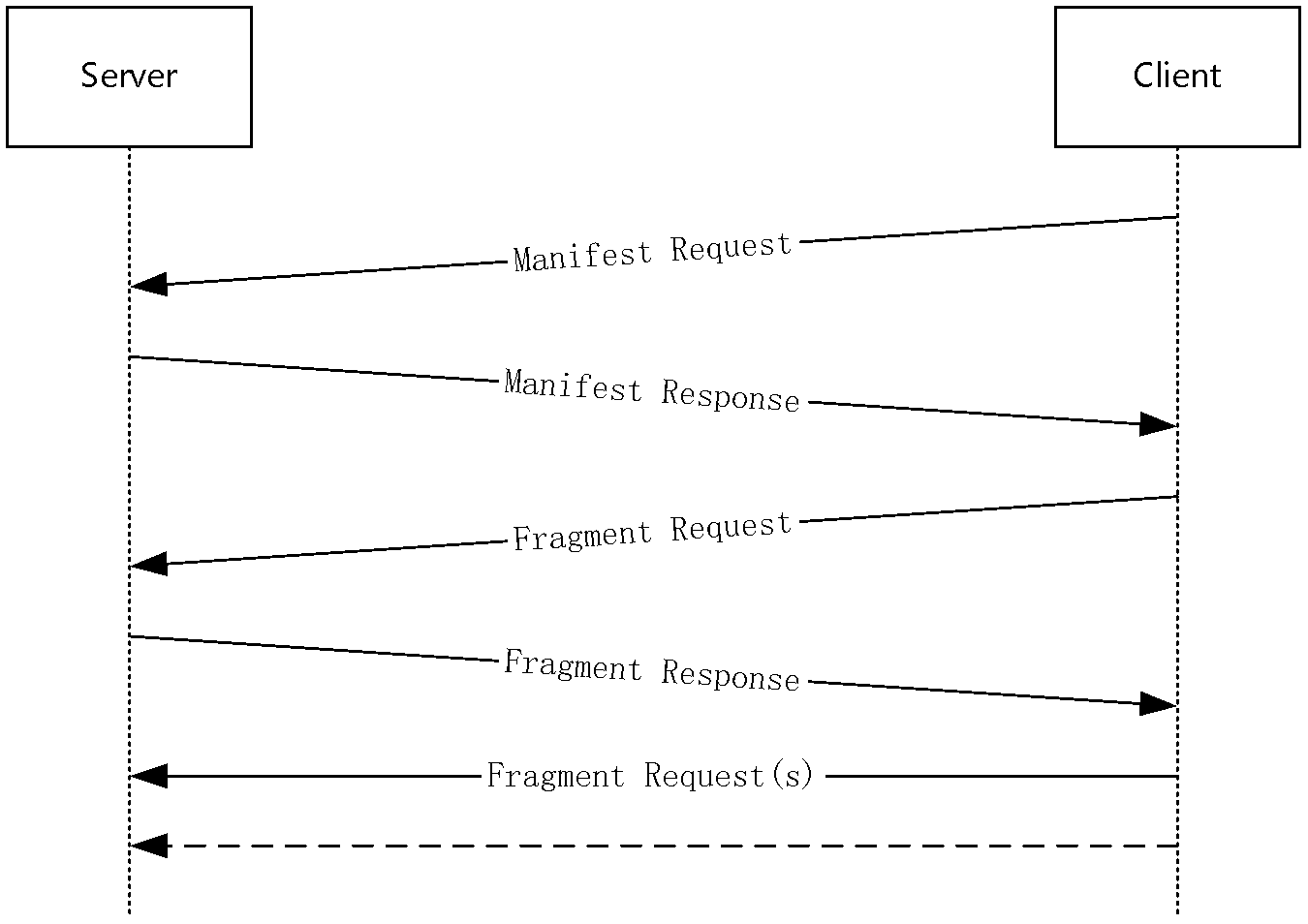 Figure 1: Typical communication sequence for the Smooth Streaming Transport ProtocolThe first message in the communication pattern is a Manifest Request, to which the server replies with a Manifest Response. The client then makes one or more Fragment Requests, and the server replies to each with a Fragment Response. Correlation between requests and responses is handled by the underlying Hypertext Transport Protocol (HTTP) [RFC2616] layer.The server role in the protocol is stateless, allowing each request from the client to be potentially handled by a different instance of the server, or by one or more HTTP cache proxies. The following figure depicts the communication pattern for requests for the same fragment, indicated as "Fragment Request X", when an HTTP cache proxy is used.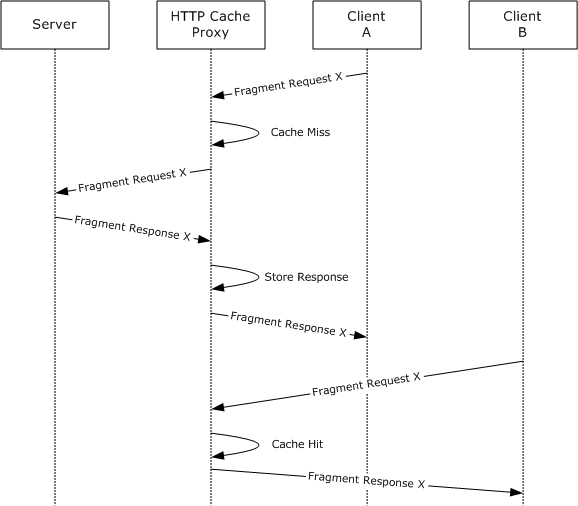 Figure 2: Typical communication pattern of requests for the same fragmentRelationship to Other ProtocolsThe Smooth Streaming Transport Protocol uses HTTP [RFC2616] as its underlying transport.The Smooth Streaming Transport Protocol fulfills a similar function to established stateful media protocols, such as Real Time Streaming Protocol (RTSP) [RFC2326]. However, it provides significantly greater scalability in Internet scenarios due to effective use of HTTP cache proxies.Prerequisites/PreconditionsThis protocol assumes HTTP [RFC2616] connectivity from the client to the server.It is also assumed that the client is integrated with a higher-layer implementation that supports any media formats that are used and can otherwise play the media that is transmitted by the server.<1>Applicability StatementThis protocol is most appropriate for delivering media over the Internet or in environments where HTTP cache proxies can be used to maximize scalability. It can be used on any network where HTTP [RFC2616] connectivity to the server is available.Versioning and Capability NegotiationThis document covers versioning issues in the following areas:Protocol Versions: The Smooth Streaming Transport Protocol is explicitly versioned through the MajorVersion and MinorVersion fields that are specified in section 2.2.2.1.Security and Authentication Methods: Security and authentication for the Smooth Streaming Transport Protocol is performed at the underlying transport layer (HTTP) and does not restrict which of the HTTP supported mechanisms can be used.Vendor-Extensible FieldsThe following fields in this protocol can be extended by vendors:Custom Attributes in the Manifest Response: This capability is provided by the VendorExtensionAttributes field, as specified in section 2.2.2. Implementers can ensure that extensions do not conflict by assigning extensions an XML namespace that is unique to their implementation.Custom Data Elements in the Manifest Response: This capability is provided by the VendorExtensionDataElement field, as specified in section 2.2.2.6.1. Implementers can ensure that extensions do not conflict by assigning extensions an XML namespace that is unique to their implementation.Custom Boxes in the Fragment Response: This capability is provided by the VendorExtensionUUID field, as specified in section 2.2.4.Custom Media Formats for Audio: This capability is provided by the AudioTag and CodecPrivateData fields, as specified in section 2.2.2.5. Implementers can ensure that extensions do not conflict by assigning extensions a GUID (as specified in [MS-DTYP] section 2.3.4.1) that is embedded in the CodecPrivateData field, as specified in [WFEX].Custom Descriptive Codes for Media Formats: This capability is provided by the FourCC field, as specified in section 2.2.2.5. Implementers can ensure that extensions do not conflict by registering extension codes with the MPEG4-RA, as specified in [ISO/IEC-14496-12].Custom HTTP Headers in the Manifest Response: This capability is provided by the underlying transport layer (HTTP), as specified in [RFC2616] section 6.Custom HTTP Headers in the Fragment Response: This capability is provided by the underlying transport layer (HTTP), as specified in [RFC2616] section 6.Custom HTTP Headers in the Fragment Request: This capability is provided by the underlying transport layer (HTTP), as specified in [RFC2616] section 5.Custom HTTP Headers in the Manifest Request: This capability is provided by the underlying transport layer (HTTP), as specified in [RFC2616] section 5.Standards AssignmentsNone.MessagesTransportThe Manifest Request and Fragment Request messages MUST be represented as HTTP request messages, as specified by the Request rule of [RFC2616], subject to the following constraints:The method MUST be "GET".For the Manifest Request message, the RequestURI MUST adhere to the syntax of the ManifestRequest field, specified in section 2.2.1.For the Fragment Request message, the RequestURI MUST adhere to the syntax of the FragmentRequest field, specified in section 2.2.3.The HTTP-Version SHOULD be HTTP/1.1.The Manifest Response and Fragment Response messages MUST be represented as HTTP response messages, as specified by the Response rule of [RFC2616], subject to the following constraints:The Status-Code SHOULD be 200.For the Manifest Response message, the message body MUST adhere to the syntax of the ManifestResponse field, specified in section 2.2.2.For the Fragment Response message, the message body MUST adhere to the syntax to the FragmentResponse field, specified in section 2.2.4.The HTTP-Version SHOULD be HTTP/1.1.The Live Ingest Request MUST be represented as an HTTP request message, as specified by the Request rule of [RFC2616], subject to the following constraints:The Method MUST be "POST".The "Transfer-Encoding: Chunked" header SHOULD replace the "Content-Length" header.The RequestURI MUST adhere to the syntax of the LiveIngestRequest field, specified in section 2.2.7.The HTTP-Version SHOULD be HTTP/1.1.Message SyntaxThe Smooth Streaming Transport Protocol defines five types of messages:Manifest Request (section 2.2.1)Manifest Response (section 2.2.2)Fragment Request (section 2.2.3)Fragment Response (section 2.2.4)Live Ingest Request (section 2.2.7)The following fields are commonly used across the message set. The syntax of each field is specified in Augmented Backus–Naur Form (ABNF) [RFC5234].TRUE: A case-insensitive string value for true, for use in XML attributes.TRUE = "true"FALSE: A case-insensitive string value for false, for use in XML attributes.FALSE = "false"STRING_UINT64: An unsigned decimal integer that is less than 2^64, written as a string.STRING_UINT64 = 1*DIGITSTRING_UINT32: An unsigned decimal integer that is less than 2^32, written as a string.STRING_UINT32 = 1*DIGITSTRING_UINT16: An unsigned decimal integer that is less than 2^16, written as a string.STRING_UINT16 = 1*DIGITSTRING_UINT8: An unsigned decimal integer that is less than 2^8, written as a string.STRING_UINT8 = 1*DIGITS: Whitespace legal inside an XML document, as defined in [XML].S = 1* ( %x20 / %x09 / %x0D / %x0A )Eq: An equality expression that is used for attributes, as defined in [XML].Eq = S "=" SSQ: A single-quote character that contains attributes, as defined in [XML].SQ = %x27DQ: A double-quote character that contains attributes, as defined in [XML].DQ = %x22URL_SAFE_CHAR: A character that can safely appear in a Uniform Resource Identifier (URI), as specified in [RFC2396].URL_SAFE_CHAR = <URL-safe character as defined in [RFC2616]>URL_ENCODED_CHAR: A character that is encoded to safely appear in a URI, as specified in [RFC2396].URL_ENCODED_CHAR = "%" HEXDIG HEXDIGHEXCODED_BYTE: A hexadecimal coding of a byte, with the first character for the four high bits and the second character for the four low bits.HEXCODED_BYTE = HEXDIG HEXDIGXML_CHARDATA: XML data without elements, as specified by the "CharData" field in [XML].XML_CHARDATA = <XML character data as defined by CharData in [XML]>IDENTIFIER: An identifier that is safe for use in data fields.IDENTIFIER = *URL_SAFE_CHARIDENTIFIER_NONNUMERIC: A nonnumeric identifier that is safe for use in data fields.IDENTIFIER = ALPHA / UNDERSCORE *URL_SAFE_CHARUNDERSCORE = "_"URISAFE_IDENTIFIER: An identifier that is safe for use in data fields that are part of a URI [RFC2396].IDENTIFIER = *(URL_SAFE_CHAR / URL_ENCODED_CHAR)URISAFE_IDENTIFIER_NONNUMERIC: A nonnumeric identifier that is safe for use in data fields that are part of a URI [RFC2396].IDENTIFIER = ALPHA / UNDERSCORE *(URL_SAFE_CHAR / URL_ENCODED_CHAR)UNDERSCORE = "_"Manifest RequestThe ManifestRequest field and related fields contain data that is required to request a manifest from the server.ManifestRequest (variable): The URI [RFC2396] of the manifest resource.FileExtension (variable): The extension of the manifest file. It MUST be set to "isml" for live streaming.HLSExtension (variable): An optional field to specify HTTP Live Streaming ([IETFDRAFT-HLS] section 6.2.2). It MUST be used for playback on iOS devices.The syntax of the fields that are defined in this section, specified in ABNF [RFC5234], is as follows.ManifestRequest = PresentationURI "/" "Manifest"PresentationURI = [ "/" VirtualPath ] "/" PublishingPointName "." FileExtension VirtualPath = URISAFE_IDENTIFIERPublishingPointName = URISAFE_IDENTIFIERFileExtension = "ism" / "isml" [HLSExtension / VendorExtensionFileExtension]HLSExtension = "(format=m3u8-aapl)"VendorExtensionFileExtension = ALPHA *( ALPHA / DIGIT )Manifest ResponseThe ManifestResponse field and related fields contain metadata that is required by the client to construct subsequent FragmentRequest messages and play back the received data.ManifestResponse (variable): Metadata that is required by the client to play back the presentation. This field MUST be a well-formed XML document [XML] that is subject to the following constraints:The document's root element is a SmoothStreamingMedia field.The document's XML declaration's major version is 1.The document's XML declaration's minor version is 0.The document does not use a document type definition (DTD).The document uses encoding that is supported by the client implementation.The XML elements that are specified in this document do not use XML namespaces.Prolog (variable): The Prolog field, as specified in [XML].Misc (variable): The Misc field, as specified in [XML].SmoothStreamingMedia (variable): The SmoothStreamingMedia field, as specified in section 2.2.2.1.HTTPLiveStreamingMedia (variable): The HTTPLiveStreamingMedia field, as specified in [IETFDRAFT-HLS] section 6.2.2.The syntax of the fields that are defined in this section, specified in ABNF [RFC5234], is as follows.ManifestResponse = prolog [SmoothStreamingMedia / HTTPLiveStreamingMedia] MiscSmoothStreamingMediaThe SmoothStreamingMedia field and related fields encapsulate metadata that is required to play the presentation.SmoothStreamingMedia (variable): An XML element that encapsulates all metadata that is required by the client to play back the presentation.SmoothStreamingMediaAttributes (variable): The collection of XML attributes for the SmoothStreamingMedia element. Attributes can appear in any order. However, the following fields are required and MUST be present in SmoothStreamingMediaAttributes: MajorVersionAttribute, MinorVersionAttribute, and DurationAttribute.MajorVersion (variable): The major version of the Manifest Response message. MUST be set to 2.MinorVersion (variable): The minor version of the Manifest Response message. MUST be set to 0 or 2.TimeScale (variable): The timescale of the Duration attribute, specified as the number of increments in 1 second. The default value is 10000000.Duration (variable): The duration of the presentation, specified as the number of time increments indicated by the value of the TimeScale field.IsLive (variable): Specifies the presentation type. If this field contains a TRUE value, it specifies that the presentation is a live presentation. Otherwise, the presentation is an on-demand presentation.LookaheadCount (variable): Specifies the size of the server buffer, as an integer number of fragments. This field MUST be omitted for on-demand presentations.DVRWindowLength (variable): The length of the DVR window, specified as the number of time increments indicated by the value of the TimeScale field. If this field is omitted for a live presentation or set to 0, the DVR window is effectively infinite. This field MUST be omitted for on-demand presentations.The syntax of the fields that are defined in this section, specified in ABNF [RFC5234], is as follows.SmoothStreamingMedia = "<" SmoothStreamingMediaElementName S                       SmoothStreamingMediaAttributes S ">"                       S SmoothStreamingMediaContent S?                       "</" SmoothStreamingMediaElementName ">"SmoothStreamingMediaElementName = "SmoothStreamingMedia"SmoothStreamingMediaAttributes = *(                                     MajorVersionAttribute                                     / MinorVersionAttribute                                    / TimeScaleAttribute                                    / DurationAttribute                                    / IsLiveAttribute                                    / LookaheadCountAttribute                                    / DVRWindowLengthAttribute                                    / VendorExtensionAttribute                                    )MajorVersionAttribute = S MajorVersionAttributeName S Eq S                         (DQ MajorVersion DQ) / (SQ MajorVersion SQ) S?MajorVersionAttributeName = "MajorVersion"MajorVersion = "2"MinorVersionAttribute = S MinorVersionAttributeName S Eq S                         (DQ MinorVersion DQ) / (SQ MinorVersion SQ) S?MinorVersionAttributeName = "MinorVersion"MinorVersion = "0" / "2"TimeScaleAttribute = S TimeScaleAttributeName S Eq S                      (DQ TimeScale DQ) / (SQ TimeScale SQ) S?TimeScaleAttributeName = "TimeScale"TimeScale = STRING_UINT64DurationAttribute = S DurationAttributeName S Eq S                     (DQ Duration DQ) / (SQ Duration SQ) S?DurationAttributeName = "Duration"Duration = STRING_UINT64IsLiveAttribute = S IsLiveAttributeName S Eq S                   (DQ IsLive DQ) / (SQ IsLive SQ) S?IsLiveAttributeName = "IsLive"IsLive = TRUE / FALSELookaheadCountAttribute = S LookaheadCountAttributeName S Eq S                           (DQ LookaheadCount DQ) / (SQ LookaheadCount SQ) S?LookaheadCountAttributeName = "LookaheadCount"LookaheadCount = STRING_UINT32DVRWindowLengthAttribute = S DVRWindowLengthAttributeName S Eq S                            (DQ DVRWindowLength DQ) / (SQ DVRWindowLength SQ) S?DVRWindowLengthAttributeName = "DVRWindowLength"DVRWindowLength= STRING_UINT64SmoothStreamingMediaContent = [ ProtectionElement S?] 1* StreamElementProtectionElementThe ProtectionElement field and related fields encapsulate metadata that is required to play back protected content.ProtectionElement (variable): An XML element that encapsulates metadata that is required by the client to play back protected content.ProtectionHeaderElement (variable): An XML element that encapsulates content-protection metadata for a specific content-protection system.SystemID (variable): A UUID that uniquely identifies the Content Protection System to which this ProtectionElement field pertains.ProtectionHeaderContent (variable): Opaque data that the Content Protection System that is identified in the SystemID field can use to enable playback for authorized users, encoded using base64 encoding [RFC3548].The syntax of the fields that are defined in this section, specified in ABNF [RFC5234], is as follows.ProtectionElement = "<" ProtectionElementName S ">"                    S 1*( ProtectionHeaderElement S?)                    "</" ProtectionElementName ">"ProtectionElementName = "Protection"ProtectionHeaderElement = "<" ProtectionHeaderElementName S                          ProtectionHeaderAttributes S ">"                           S ProtectionHeaderContent S?                          "</" ProtectionHeaderElementName ">"ProtectionHeaderAttributes = SystemIDAttributeSystemIDAttribute = S SystemIDAttributeName S Eq S                     (DQ SystemID DQ) / (SQ SystemID SQ) S?SystemIDAttributeName = "SystemID"SystemID = "{"            4*4 HEXCODED_BYTE "-"            2*2 HEXCODED_BYTE "-"            2*2 HEXCODED_BYTE "-"            2*2 HEXCODED_BYTE "-"            6*6 HEXCODED_BYTE "-"            "}"ProtectionHeaderContent = STRING_BASE64 StreamElementThe StreamElement field and related fields encapsulate metadata that is required to play a specific stream in the presentation.StreamElement (variable): An XML element that encapsulates all metadata that is required by the client to play back a stream.StreamAttributes (variable): The collection of XML attributes for the SmoothStreamingMedia element. Attributes can appear in any order. However, the following field is required and MUST be present in StreamAttributes: TypeAttribute. The following additional fields are required and MUST be present in StreamAttributes unless an Embedded Track is used in the StreamContent field: NumberOfFragmentsAttribute, NumberOfTracksAttribute, and UrlAttribute.StreamContent (variable): Metadata describing available tracks and fragments.Type (variable): The type of the stream: video, audio, or text. If the specified type is text, the following field is required and MUST appear in StreamAttributes: SubtypeAttribute. Unless the specified type is video, the following fields MUST NOT appear in StreamAttributes: StreamMaxWidthAttribute, StreamMaxHeightAttribute, DisplayWidthAttribute, and DisplayHeightAttribute.StreamTimeScale (variable): The timescale for duration and time values in this stream, specified as the number of increments in 1 second.Name (variable): The name of the stream.NumberOfFragments (variable): The number of fragments that are available for this stream.NumberOfTracks (variable): The number of tracks that are available for this stream.Subtype (variable): A four-character code that identifies the intended use category for each sample in a text track. However, the FourCC field, specified in section 2.2.2.5, is used to identify the media format for each sample. The following range of values is reserved, with the following semantic meanings:"SCMD": Triggers for actions by the higher-layer implementation on the client."CHAP": Chapter markers."SUBT": Subtitles that are used for foreign-language audio."CAPT": Closed captions for people who are deaf."DESC": Media descriptions for people who are deaf."CTRL": Events that control the application business logic."DATA": Application data that does not fall into any of the previous categories.Url (variable): A pattern that is used by the client to generate Fragment Request messages.SubtypeControlEvents (variable): Control events for applications on the client.StreamMaxWidth (variable): The maximum width of a video sample, in pixels.StreamMaxHeight (variable): The maximum height of a video sample, in pixels.DisplayWidth (variable): The suggested display width of a video sample, in pixels.DisplayHeight (variable): The suggested display height of a video sample, in pixels.ParentStream (variable): Specifies the non-sparse stream that is used to transmit timing information for this stream. If the ParentStream field is present, it indicates that the stream that is described by the containing StreamElement field is a sparse stream. If present, the value of this field MUST match the value of the Name field for a non-sparse stream in the presentation.ManifestOutput (variable): Specifies whether sample data for this stream appears directly in the manifest as part of the ManifestOutputSample field, specified in section 2.2.2.6.1, if this field contains a TRUE value. Otherwise, the ManifestOutputSample field for fragments that are part of this stream MUST be omitted.The syntax of the fields that are defined in this section, specified in ABNF [RFC5234], is as follows.StreamElement = "<" StreamElementName S                StreamAttributes S ">"                S StreamContent S?                "</" StreamElementName ">"Name = "StreamIndex"StreamAttributes = *(                       TypeAttribute                      / SubtypeAttribute                      / StreamTimeScaleAttribute                      / NameAttribute                      / NumberOfFragmentsAttribute                      / NumberOfTracksAttribute                      / UrlAttribute                      / StreamMaxWidthAttribute                      / StreamMaxHeightAttribute                      / DisplayWidthAttribute                      / DisplayHeightAttribute                      / ParentStreamAttribute                      / ManifestOutputAttribute                      / VendorExtensionAttribute                    ) TypeAttribute = S TypeAttributeName S Eq S                (DQ Type DQ) / (SQ Type SQ) S?TypeAttributeName = "Type"Type = "video" / "audio" / "text"SubtypeAttribute = S SubtypeAttributeName S Eq S                    (DQ Subtype DQ) / (SQ Subtype SQ) S?SubtypeAttributeName = "Subtype"Subtype = 4*4 ALPHAStreamTimeScaleAttribute = S StreamTimeScaleAttributeName S Eq S                            (DQ StreamTimeScale DQ) / (SQ StreamTimeScale SQ) S?StreamTimeScaleAttributeName = "TimeScale"StreamTimeScale = STRING_UINT64NameAttribute = S NameAttributeName S Eq S                (DQ Name DQ) / (SQ Name SQ) S?NameAttributeName = "Name"Name = ALPHA *( ALPHA / DIGIT / UNDERSCORE / DASH )NumberOfFragmentsAttribute = S NumberOfFragmentsAttributeName S Eq S                              (DQ NumberOfFragments DQ) / (SQ NumberOfFragments SQ)                              S?NumberOfFragmentsAttributeName = "Chunks"NumberOfFragments = STRING_UINT32NumberOfTracksAttribute = S NumberOfTracksAttributeName S Eq S                           (DQ NumberOfTracks DQ) / (SQ NumberOfTracks SQ) S?NumberOfTracksAttributeName = "QualityLevels"NumberOfTracks = STRING_UINT32UrlAttribute = S UrlAttributeName S Eq S                (DQ Url DQ) / (SQ Url SQ) S?UrlAttributeName = "Url"Url = UrlPatternStreamMaxWidthAttribute = S StreamMaxWidthAttributeName S Eq S                           (DQ StreamMaxWidth DQ) / (SQ StreamMaxWidth SQ) S?StreamMaxWidthAttributeName = "MaxWidth"StreamMaxWidth = STRING_UINT32StreamMaxHeightAttribute = S StreamMaxHeightAttributeName S Eq S                            (DQ StreamMaxHeight DQ) / (SQ StreamMaxHeight SQ) S?StreamMaxHeightAttributeName = "MaxHeight"StreamMaxHeight = STRING_UINT32DisplayWidthAttribute = S DisplayWidthAttributeName S Eq S                         (DQ DisplayWidth DQ) / (SQ DisplayWidth SQ) S?DisplayWidthAttributeName = "DisplayWidth"DisplayWidth = STRING_UINT32DisplayHeightAttribute = S DisplayHeightAttributeName S Eq S                         (DQ DisplayHeight DQ) / (SQ DisplayHeight SQ) S?DisplayHeightAttributeName = "DisplayHeight"DisplayHeight = STRING_UINT32ParentStreamAttribute = S ParentStreamAttributeName S Eq S                         (DQ ParentStream DQ) / (SQ ParentStream SQ) S?ParentStreamAttributeName = "ParentStreamIndex"ParentStream = ALPHA *( ALPHA / DIGIT / UNDERSCORE / DASH )ManifestOutputAttribute = S ManifestOutputAttributeName S Eq S                           (DQ ManifestOutput DQ) / (SQ ManifestOutput SQ) S?ManifestOutputAttributeName = "ManifestOutput"ManifestOutput = TRUE / FALSEStreamContent = 1*(TrackElement S?) *(StreamFragment S?)UrlPatternThe UrlPattern field and related fields define a pattern that can be used by the client to make semantically valid Fragment Requests for the presentation.UrlPattern (variable): This field Encapsulates a pattern for constructing Fragment Requests.BitrateSubstitution (variable): A placeholder expression for the bit rate of a track.CustomAttributesSubstitution (variable): A placeholder expression for the attributes that are used to disambiguate a track from other tracks in the stream.TrackName (variable): A unique identifier that applies to all tracks in a stream.StartTimeSubstitution (variable): A placeholder expression for the time of a fragment.The syntax of the fields that are defined in this section, specified in ABNF [RFC5234], is as follows.UrlPattern = QualityLevelsPattern "/" FragmentsPatternQualityLevelsPattern = QualityLevelsNoun "(" QualityLevelsPredicatePattern ")"QualityLevelsNoun = "QualityLevels"QualityLevelsPredicate = BitrateSubstitution ["," CustomAttributesSubstitution ]Bitrate = "{bitrate}" / "{Bitrate}"CustomAttributesSubstitution = "{CustomAttributes}"FragmentsPattern = FragmentsNoun "(" FragmentsPatternPredicate ")";FragmentsNoun = "Fragments"FragmentsPatternPredicate = TrackName "=" StartTimeSubstitution;TrackName = URISAFE_IDENTIFIER_NONNUMERICStartTimeSubstitution = "{start time}" / "{start_time}"TrackElementThe TrackElement field and related fields encapsulate metadata that is required to play a specific track in the stream.TrackElement (variable): An XML element that encapsulates all metadata that is required by the client to play a track.TrackAttributes (variable): The collection of XML attributes for TrackElement. Attributes can appear in any order. However, the following fields are required and MUST be present in TrackAttributes: IndexAttribute and BitrateAttribute. If the track is contained in a stream whose Type is video, the following additional fields are also required and MUST be present in TrackAttributes: MaxWidthAttribute, MaxHeightAttribute, and CodecPrivateDataAttribute. If the track is contained in a stream whose Type is audio, the following additional fields are also required and MUST be present in TrackAttributes: MaxWidthAttribute, MaxHeightAttribute, CodecPrivateDataAttribute, SamplingRateAttribute, ChannelsAttribute, BitsPerSampleAttribute, PacketSizeAttribute, AudioTagAttribute, and FourCCAttribute.Index (variable): An ordinal that identifies the track and MUST be unique for each track in the stream. Index SHOULD start at 0 and increment by 1 for each subsequent track in the stream.Bitrate (variable): The average bandwidth that is consumed by the track, in bits per second (bps). The value 0 MAY be used for tracks whose bit rate is negligible relative to other tracks in the presentation.MaxWidth (variable): The maximum width of a video sample, in pixels.MaxHeight (variable): The maximum height of a video sample, in pixels.SamplingRate (variable): The Sampling Rate of an audio track, as defined in [ISO/IEC-14496-12].Channels (variable): The Channel Count of an audio track, as defined in [ISO/IEC-14496-12].AudioTag (variable): A numeric code that identifies which media format and variant of the media format is used for each sample in an audio track. The following range of values is reserved with the following semantic meanings:"1": The sample media format is Linear 8 or 16-bit pulse code modulation."353": Microsoft Windows Media Audio v7, v8 and v9.x Standard (WMA Standard)"353": Microsoft Windows Media Audio v9.x and v10 Professional (WMA Professional)."85": International Organization for Standardization (ISO) MPEG-1 Layer III (MP3)."255": ISO Advanced Audio Coding (AAC)."65534": Vendor-extensible format. If specified, the CodecPrivateData field SHOULD contain a hexadecimal-encoded version of the WAVE_FORMAT_EXTENSIBLE structure [WFEX].BitsPerSample (variable): The sample size of an audio track, as defined in [ISO/IEC-14496-12].PacketSize (variable): The size of each audio packet, in bytes.FourCC (variable): A four-character code that identifies which media format is used for each sample. The following range of values is reserved with the following semantic meanings:"H264": Video samples for this track use Advanced Video Coding, as described in [ISO/IEC-14496-15]."WVC1": Video samples for this track use VC-1, as described in [VC-1]."AACL": Audio samples for this track use AAC (Low Complexity), as specified in [ISO/IEC-14496-3]."WMAP": Audio samples for this track use WMA Professional.A vendor extension value containing a registered with MPEG4-RA, as specified in [ISO/IEC-14496-12].CodecPrivateData (variable): Data that specifies parameters that are specific to the media format and common to all samples in the track, represented as a string of hexadecimal-coded bytes. The format and semantic meaning of byte sequence varies with the value of the FourCC field as follows:The FourCC field equals "H264": The CodecPrivateData field contains a hexadecimal-coded string representation of the following byte sequence, specified in ABNF [RFC5234]:%x00 %x00 %x00 %x01 SPSField %x00 %x00 %x00 %x01 PPSFieldSPSField contains the Sequence Parameter Set (SPS).PPSField contains the Picture Parameter Set (PPS).The FourCC field equals "WVC1": The CodecPrivateData field contains a hexadecimal-coded string representation of the VIDEOINFOHEADER structure, specified in [MSDN-VIH].The FourCC field equals "AACL": The CodecPrivateData field SHOULD be empty.The FourCC field equals "WMAP": The CodecPrivateData field contains the WAVEFORMATEX structure, specified in [WFEX], if the AudioTag field equals "65534". Otherwise, it SHOULD be empty.The FourCC field is a vendor extension value: The format of the CodecPrivateData field is also vendor-extensible. Registration of the FourCC field value with MPEG4-RA, as specified in [ISO/IEC-14496-12], can be used to avoid collision between extensions.NALUnitLengthField (variable): The number of bytes that specifies the length of each Network Abstraction Layer (NAL) unit. This field SHOULD be omitted unless the value of the FourCC field is "H264". The default value is 4.The syntax of the fields that are defined in this section, specified in ABNF [RFC5234], is as follows.Track = TrackWithoutContent / TrackWithContent                                                          TrackWithoutContent = "<" TrackElementName S TrackAttributes S "/>"                                                          TrackWithContent = "<" TrackElementName S TrackAttributes S ">"                                                                             S TrackContent S "</" TrackElementName ">"                                                          TrackElementName = "QualityLevel"                                                          TrackAttributes = *(                                                                                IndexAttribute                                                                                / BitrateAttribute                                                                               / CodecPrivateDataAttribute                                                                               / MaxWidthAttribute                                                                               / MaxHeightAttribute                                                                               / SamplingRateAttribute                                                                               / ChannelsAttribute                                                                               / BitsPerSampleAttribute                                                                               / PacketSizeAttribute                                                                               / AudioTagAttribute                                                                               / FourCCAttribute                                                                               / NALUnitLengthFieldAttribute                                                                               / VendorExtensionAttribute                                                                             )                                                          IndexAttribute = S IndexAttributeName S Eq S                                                                            (DQ Index DQ) / (SQ Index SQ) S                                                          IndexAttributeName = "Index"                                                          Index = STRING_UINT32                                                          BitrateAttribute = S BitrateAttributeName S Eq S                                                                             (DQ Bitrate DQ) / (SQ Bitrate SQ) S                                                          BitrateAttributeName = "Bitrate"                                                          Index = STRING_UINT32                                                          MaxWidthAttribute = S MaxWidthAttributeName S Eq S                                                                               (DQ MaxWidth DQ) / (SQ MaxWidth SQ) S                                                          MaxWidthAttributeName = "MaxWidth"                                                          MaxWidth = STRING_UINT32                                                          MaxHeightAttribute = S MaxHeightAttributeName S Eq S                                                                                (DQ MaxHeight DQ) / (SQ MaxHeight SQ) S                                                          MaxHeightAttributeName = "MaxHeight"                                                          MaxHeight = STRING_UINT32                                                          CodecPrivateDataAttribute = S CodecPrivateDataAttributeName S Eq S                                                                                      (DQ CodecPrivateData DQ) / (SQ CodecPrivateData SQ) S                                                          CodecPrivateDatatAttributeName = "CodecPrivateData"                                                          CodecPrivateData = *HEXCODED_BYTE                                                           SamplingRateAttribute = S SamplingRateAttributeName S Eq S                                                                                  (DQ SamplingRate DQ) / (SQ SamplingRate SQ) S                                                          SamplingRateAttributeName = "SamplingRate"                                                          SamplingRate = STRING_UINT32                                                          ChannelsAttribute = S ChannelsAttributeName S Eq S                                                                                  (DQ Channels DQ) / (SQ Channels SQ) S                                                          ChannelsAttributeName = "Channels"                                                          Channels = STRING_UINT16                                                          BitsPerSampleAttribute = S BitsPerSampleAttributeName S Eq S                                                                                    (DQ BitsPerSample DQ) / (SQ BitsPerSample SQ) S                                                          BitsPerSampleAttributeName = "BitsPerSample"                                                           BitsPerSample = STRING_UINT16                                                          PacketSizeAttribute = S PacketSizeAttributeName S Eq S                                                                                    (DQ PacketSize DQ) / (SQ PacketSize SQ) S                                                          PacketSizeAttributeName = "PacketSize"                                                          PacketSize = STRING_UINT32                                                          AudioTagAttribute = S AudioTagAttributeName S Eq S                                                                               (DQ AudioTag DQ) / (SQ AudioTag SQ) S                                                          PacketSizeAttributeName = "AudioTag"                                                          AudioTag = STRING_UINT32                                                          FourCCAttribute = S FourCCAttributeName S Eq S                                                                               (DQ FourCC DQ) / (SQ FourCC SQ) S                                                          FourCCAttributeName = "AudioTag"                                                          FourCC = 4*4 ALPHA                                                          NALUnitLengthFieldAttribute = S NALUnitLengthFieldAttributeName S Eq S                                                                                        (DQ NALUnitLengthField DQ)                                                                                        / (SQ NALUnitLengthField SQ) S                                                          NALUnitLengthFieldAttributeName = "NALUnitLengthField"                                                          NALUnitLengthField = STRING_UINT16                                                          TrackContent = CustomAttributes?CustomAttributesElementThe CustomAttributesElement field and related fields are used to specify metadata that disambiguates tracks in a stream.CustomAttributes (variable): Metadata that is expressed as key/value pairs that disambiguate tracks.CustomAttributeName (variable): The name of a custom attribute for a track.CustomAttributeValue (variable): The value of a custom attribute for a track.The syntax of the fields that are defined in this section, specified in ABNF [RFC5234], is as follows.CustomAttributesElement = S "<" CustomAttributesElementName S ">"                          S 1*(AttributeElement S?)                           "</" CustomAttributesElementName ">"AttributeElement = "<" AttributeElementName S AttributeAttributes S "/>"AttributeAttributes = (AttributeNameAttribute S AttributeValueAttribute)                      / (AttributeValueAttribute S AttributeNameAttribute)AttributeNameAttribute = S AttributeNameAttributeName S Eq S                          (DQ CustomAttributeName DQ) / (SQ CustomAttributeName SQ) S?AttributeNameAttributeName = "Name"CustomAttributeName = IDENTIFIERAttributeValueAttribute = S AttributeValueAttributeName S Eq S                          (DQ CustomAttributeValue DQ) / (SQ CustomAttributeValue SQ) S?AttributeValueAttributeName = "Value"CustomAttributeValue = IDENTIFIERStreamFragmentElementThe StreamFragmentElement field and related fields are used to specify metadata for one set of related fragments in a stream. The order of repeated StreamFragmentElement fields in a containing StreamElement field is significant for the correct function of the Smooth Streaming Transport Protocol. To this end, the following elements make use of the terms "preceding" and "subsequent" StreamFragmentElement in reference to the order of these fields.StreamFragmentElement (variable): An XML element that encapsulates metadata for a set of related fragments. Attributes can appear in any order. However, either one or both of the following fields are required and MUST be present in StreamFragmentAttributes: FragmentDuration and FragmentTime. Additionally, a contiguous sequence of fragments MUST be represented using one of the following schemes. A sequence of fragments is termed contiguous if, with the exception of the first fragment, the StreamFragmentElement's FragmentTime field of any fragment in the sequence is equal to the sum of the StreamFragmentElement's FragmentTime field and the FragmentDuration field of the preceding fragment.Start-time coding – Each fragment in the sequence has an explicit value for the StreamFragmentElement's FragmentTime field and an implicit value for the StreamFragmentElement's FragmentDuration field, except the last fragment, for which the value of the StreamFragmentElement's FragmentDuration field is explicit.Duration coding – Each fragment in the sequence has an explicit value for the StreamFragmentElement's FragmentDuration field and an implicit value for the StreamFragmentElement's FragmentTime field, except the first fragment, whose start-time is explicit unless the implicit value of zero is desired.FragmentNumber (variable): The ordinal of the StreamFragmentElement field in the stream. If FragmentNumber is specified, its value MUST monotonically increase with the value of the FragmentTime field.FragmentDuration (variable): The duration of the fragment, specified as a number of increments defined by the implicit or explicit value of the containing StreamElement's StreamTimeScale field. If the FragmentDuration field is omitted, its implicit value MUST be computed by the client by subtracting the value of the preceding StreamFragmentElement's FragmentTime field from the value of this StreamFragmentElement's FragmentTime field. If no preceding StreamFragmentElement exists, the implicit value of the FragmentDuration field MUST be computed by the client by subtracting the value of this StreamFragmentElement FragmentTime field from the subsequent StreamFragmentElement's FragmentTime field. If no preceding or subsequent StreamFragmentElement field exists, the implicit value of the FragmentDuration field is the value of the SmoothStreamingMedia's Duration field.FragmentTime (variable): The time of the fragment, specified as a number of increments defined by the implicit or explicit value of the containing StreamElement's StreamTimeScale field. If the FragmentTime field is omitted, its implicit value MUST be computed by the client by adding the value of the preceding StreamFragmentElement's FragmentTime field to the value of the preceding StreamFragmentElement's FragmentDuration field. If no preceding StreamFragmentElement exists, the implicit value of the FragmentTime field is 0.FragmentRepeat (variable): The repeat count of the fragment, specified as the number of contiguous fragments with the same duration defined by the StreamFragmentElement's FragmentTime field. This value is one-based. (A value of 2 means two fragments in the contiguous series). The SmoothStreamingMedia's MajorVersion and MinorVersion fields MUST both be set to 2.The syntax of the fields that are defined in this section, specified in ABNF [RFC5234], is as follows.StreamFragmentElement = "<" StreamFragmentElementName S                        StreamFragmentAttributes S ">"                        S StreamFragmentContent S?                        "</" StreamFragmentElementName ">"StreamFragmentElementname = "c"StreamFragmentAttributes = *(                               FragmentNumberAttribute                               / FragmentDurationAttribute                              / FragmentTimeAttribute                            )FragmentNumberAttribute = S FragmentNumberAttributeName S Eq S                           (DQ FragmentNumber DQ) / (SQ FragmentNumber SQ) S?FragmentNumberAttributeName = "n"FragmentNumber = STRING_UINT32FragmentDurationAttribute = S FragmentDurationAttributeName S Eq S                         (DQ FragmentDuration DQ) / (SQ FragmentDuration SQ) S?FragmentDurationAttributeName = "d"FragmentDuration = STRING_UINT64FragmentTimeAttribute = S FragmentTimeAttributeName S Eq S                      (DQ FragmentTime DQ) / (SQ FragmentTime SQ) S?FragmentTimeAttributeName = "t"FragmentTime = STRING_UINT64FragmentRepeatAttribute = S FragmentRepeatAttributeName S Eq S?                        (DQ FragmentRepeat DQ) / (SQ FragmentRepeat SQ) S?FragmentRepeatAttributeName = "r"FragmentRepeat = STRING_UINT64StreamFragmentContent = *( TrackFragment S )TrackFragment = "<" TrackFragmentElementName S                TrackFragmentAttributes S ">"                S 1*(TrackFragmentContent S?)                 "</" TrackFragmentElementName ">"TrackFragmentAttributes = *(                               TrackFragmentIndexAttribute                               / VendorExtensionAttribute                            )TrackFragmentIndexAttribute = S TrackFragmentIndexAttribute S Eq S                              (DQ TrackFragmentIndex DQ)                              / (SQ TrackFragmentIndex SQ) S?TrackFragmentIndexAttribute = "i"TrackFragmentIndex = STRING_UINT32TrackFragmentContent = VendorExtensionTrackDataVendorExtensionTrackData = XML_CHARDATATrackFragmentElementThe TrackFragmentElement field and related fields are used to specify metadata pertaining to a fragment for a specific track, rather than all versions of a fragment for a stream.TrackFragmentElement (variable): An XML element that encapsulates informative track-specific metadata for a specific fragment. Attributes can appear in any order. However, the following field is required and MUST be present in TrackFragmentAttributes: TrackFragmentIndexAttribute.TrackFragmentIndex (variable): An ordinal that MUST match the value of the Index field for the track to which this TrackFragment field pertains.ManifestOutputSample (variable): A string that contains the base64-encoded representation of the raw bytes of the sample data for this fragment. This field MUST be omitted unless the ManifestOutput field for the corresponding stream contains a TRUE value.The syntax of the fields that are defined in this section, specified in ABNF [RFC5234], is as follows.TrackFragmentElement = "<" TrackFragmentElementName S                       TrackFragmentAttributes S ">"                       S TrackFragmentContent S                        "</" TrackFragmentElementName ">"TrackFragmentElementName = "f"TrackFragmentAttributes = *(                               TrackFragmentIndexAttribute                               / VendorExtensionAttribute                            )TrackFragmentIndexAttribute = S TrackFragmentIndexAttribute S Eq S                              (DQ TrackFragmentIndex DQ)                              / (SQ TrackFragmentIndex SQ) S?TrackFragmentIndexAttribute = "i"TrackFragmentIndex = STRING_UINT32TrackFragmentContent = ManifestOutputSampleManifestOutputSample = BASE64_STRINGFragment RequestThe FragmentRequest field and related fields contain data that is required to request a fragment from the server.FragmentRequest (variable): The URI [RFC2616] of the fragment resource.BitratePredicate (variable): The bit rate of the requested fragment.CustomAttributesPredicate (variable): An attribute of the requested fragment that is used to disambiguate tracks.CustomAttributesKey (variable): The name of the attribute that is specified in the CustomAttributesPredicate field.CustomAttributesValue (variable): The value of the attribute that is specified in the CustomAttributesPredicate field.FragmentsNoun (variable): The type of response that is expected by the client.StreamName (variable): The name of the stream that contains the requested fragment.Time (variable): The time of the requested fragment.HLSPredicate (variable): An optional variable to request a fragment that is delivered with the HTTP Live Streaming protocol as specified in [IETFDRAFT-HLS] section 6.2.2.The syntax of the fields that are defined in this section, specified in ABNF [RFC5234], is as follows.FragmentRequest = PresentationURI "/" QualityLevelsSegment "/" FragmentsSegment                  ; PresentationURI is specified in section 2.2.1QualityLevelsSegment = QualityLevelsNoun "(" QualityLevelsPredicate ")"QualityLevelsNoun = "QualityLevels"QualityLevelsPredicate = BitratePredicate *( "," CustomAttributesPredicate )BitratePredicate = STRING_UINT32CustomAttributesPredicate = CustomAttributesKey "=" CustomAttributesValueCustomAttributesKey = URISAFE_IDENTIFIER_NONNUMERICCustomAttributesValue = URISAFE_IDENTIFIERFragmentsSegment = FragmentsNoun "(" FragmentsPredicate ")"FragmentsNoun = FragmentsNounFullResponse                / FragmentsNounMetadataOnly                / FragmentsNounDataOnly                / FragmentsNounIndependentOnlyFragmentsNounFullResponse = "Fragments"FragmentsNounMetadataOnly = "FragmentInfo"FragmentsNounDataOnly = "RawFragments"FragmentsNounIndependentOnly = "KeyFrames"FragmentsPredicate = StreamName "=" Time [ HLSPredicate ]StreamName = URISAFE_IDENTIFIER_NONNUMERICTime = STRING_UINT64HLSPredicate = ", " "format=m3u8-aapl"Fragment ResponseThe FragmentResponse field and/or related fields encapsulate media and metadata that are specific to the requested fragment.FragmentResponse (variable): The media and/or related metadata for a fragment.FragmentFullResponse (variable): A Fragment Response that contains data and metadata. FragmentMetadataResponse (variable): A Fragment Response that contains only metadata. FragmentDataResponse (variable): A Fragment Response that contains only data.FragmentMetadata (variable): Metadata for the fragment.FragmentData (variable): Media data for the fragment.The syntax of the fields that are defined in this section, specified in ABNF [RFC5234], is as follows.FragmentResponse = FragmentFullResponse                    / FragmentMetadataResponse                    / FragmentDataResponseFragmentFullResponse = FragmentMetadata FragmentDataFragmentMetadataResponse = FragmentMetadataFragmentDataResponse = SampleDataFragmentMetadata = MoofBoxFragmentData = MdatBoxThe SampleData field, in the preceding ABNF syntax, is specified in section 2.2.4.8.MoofBoxThe MoofBox field and related fields encapsulate metadata that is specific to the requested fragment. The syntax of MoofBox is a strict subset of the syntax of the Movie Fragment Box that is specified in [ISO/IEC-14496-12].MoofBox (variable): The top-level metadata container for the requested fragment. The following fields are required and MUST be present in MoofBoxChildren: MfhdBox and TrafBox.MoofBoxLength (4 bytes): The length of the MoofBox field, in bytes, including the MoofBoxLength field. If the value of the MoofBoxLength field is %00.00.00.01, the MoofBoxLongLength field MUST be present.MoofBoxLongLength (8 bytes): The length of the MoofBox field, in bytes, including the MoofBoxLongLength field.The syntax of the fields that are defined in this section, specified in ABNF [RFC5234], is as follows.MoofBox = MoofBoxLength MoofBoxType [MoofBoxLongLength]                                                                     MoofBoxChildren                                                          MoofBoxType = %d109 %d111 %d111 %d102                                                          MoofBoxLength = BoxLength                                                          MoofBoxLongLength = BoxLongLength                                                          MoofBoxChildren = 2 *( MfhdBox / TrafBox / VendorExtensionUUIDBox )MfhdBoxThe MfhdBox field and related fields specify the fragment's position in the sequence for the track. The syntax of the MfhdBox field is a strict subset of the syntax of the Movie Fragment Header Box that is defined in [ISO/IEC-14496-12].MfhdBox (variable): The metadata container for the sequence information for the track.MfhdBoxLength (4 bytes): The length of the MfhdBox field, in bytes, including the MfhdBoxLength field. If the value of the MfhdBoxLength field is %00.00.00.01, the MfhdBoxLongLength field MUST be present.MfhdBoxLongLength (8 bytes): The length of the MfhdBox field, in bytes, including the MfhdBoxLongLength field.SequenceNumber (4 bytes): An ordinal for the fragment in the track timeline. The SequenceNumber value for a fragment that appears later in the timeline MUST be greater than the value for a fragment that appears earlier in the timeline, but SequenceNumber values for consecutive fragments are not required to be consecutive.The syntax of the fields that are defined in this section, specified in ABNF [RFC5234], is as follows.MfhdBox = MfhdBoxLength MfhdBoxType [MfhdBoxLongLength] MfhdBoxFields                                                                    MfhdBoxChildren                                                          MfhdBoxType = %d109 %d102 %d104 %d100                                                          MfhdBoxLength = BoxLength                                                          MfhdBoxLongLength = LongBoxLength                                                          MfhdBoxFields = SequenceNumber                                                          SequenceNumber = UNSIGNED_INT32                                                          MfhdBoxChildren = *( VendorExtensionUUIDBox )TrafBoxThe TrafBox field and related fields encapsulate metadata that is specific to the requested fragment and track. The syntax of the TrafBox field is a strict subset of the syntax of the Track Fragment Box that is defined in [ISO/IEC-14496-12].TrafBox (variable): The top-level metadata container for track-specific metadata for the fragment. The following fields are required and MUST be present in TrafBoxChildren: TfhdBox and TrunBox.TrafBoxLength (4 bytes): The length of the TrafBox field, in bytes, including the TrafBoxLength field. If the value of the TrafBoxLength field is %00.00.00.01, the TrafBoxLongLength field MUST be present.TrafBoxLongLength (8 bytes): The length of the TrafBox field, in bytes, including the TrafBoxLongLength field.The syntax of the fields that are defined in this section, specified in ABNF [RFC5234], is as follows.TrafBox = TrafBoxLength TrafBoxType [TrafBoxLongLength]                                                                     TrafBoxChildren                                                          TrafBoxType = %d116 %d114 %d97 %d102                                                          TrafBoxLength = BoxLength                                                          TrafBoxLongLength = LongBoxLength                                                          TrafBoxChildren = 2 *( TfhdBox / TrunBox                                                                                  / VendorExtensionUUIDBox )TfxdBoxThe TfxdBox field and related fields encapsulate the absolute timestamp and duration of a fragment in a live presentation. This field SHOULD be ignored if it appears in an on-demand presentation.TfxdBox (variable): The metadata container for per-sample defaults.TfxdBoxLength (4 bytes): The length of the TfxdBox field, in bytes, including the TfxdBoxLength field. If the value of the TfxdBoxLength field is %00.00.00.01, the TfxdBoxLongLength field MUST be present.TfxdBoxLongLength (8 bytes): The length of the TfxdBox field, in bytes, including the TfxdBoxLongLength field.TfxdBoxVersion (1 byte): The box version. If this field contains the value %x01, the TfxdBoxDataFields64 field MUST be present inside the TfxdBoxFields field. Otherwise, the TfxdBoxDataFields32 field MUST be present inside the TfxdBoxFields field.FragmentAbsoluteTime32 (4 bytes): The absolute timestamp of the first sample of the fragment, in timescale increments for the track.FragmentDuration32 (4 bytes): The total duration of all samples in the fragment, in timescale increments for the track.FragmentAbsoluteTime64 (8 bytes): The absolute timestamp of the first sample of the fragment, in timescale increments for the track.FragmentDuration64 (8 bytes): The total duration of all samples in the fragment, in timescale increments for the track.The syntax of the fields that are defined in this section, specified in ABNF [RFC5234], is as follows.TfxdBox = TfxdBoxLength TfxdBoxType [TfxdBoxLongLength] TfxdBoxUUID TfxdBoxFields          TfxdBoxChildrenTfxdBoxType = %d117 %d117 %d105 %d100TfxdBoxLength = BoxLengthTfxdBoxLongLength = LongBoxLengthTfxdBoxUUID = %x6D %x1D %x9B %x05 %x42 %xD5 %x44 %xE6              %x80 %xE2 %x14 %x1D %xAF %xF7 %x57 %xB2TfxdBoxFields = TfxdBoxVersion                TfxdBoxFlags                TfxdBoxDataFields32 / TfxdBoxDataFields64TfxdBoxVersion = %x00 / %x01TfxdBoxFlags = 24*24 RESERVED_BITTfxdBoxDataFields32 = FragmentAbsoluteTime32                      FragmentDuration32TfxdBoxDataFields64 = FragmentAbsoluteTime64                      FragmentDuration64 FragmentAbsoluteTime64 = UNSIGNED_INT32FragmentDuration64 = UNSIGNED_INT32FragmentAbsoluteTime64 = UNSIGNED_INT64FragmentDuration64 = UNSIGNED_INT64TfxdBoxChildren = *( VendorExtensionUUIDBox )TfrfBoxThe TfrfBox field and related fields encapsulate the absolute timestamp and duration for one or more subsequent fragments of the same track in a live presentation. This field SHOULD be ignored if it appears in an on-demand presentation. For a live presentation, this field MUST be present unless one of the following conditions is true:The containing track for this fragment is a sparse track.The number of subsequent fragments in the track is less than the value of the LookaheadCount field, specified in section 2.2.2.1, for the presentation.The LookaheadCount field is set to 0.TfrfBox (variable): The metadata container for per-sample defaults.TfrfBoxLength (4 bytes): The length of the TfrfBox field, in bytes, including the TfrfBoxLength field. If the value of the TfrfBoxLength field is %x00.00.00.01, the TfrfBoxLongLength field MUST be present.TfrfBoxLongLength (8 bytes): The length of the TfrfBox field, in bytes, including the TfrfBoxLongLength field.TfrfBoxVersion (1 byte): The box version. If this field contains the value %x01, the TfrfBoxDataFields64 field MUST be present inside the TfrfBoxFields field. Otherwise, the TfrfBoxDataFields32 field MUST be present inside the TfrfBoxFields field.FragmentCount (4 byte): The number of fragments for which the TfrfBox field contains information.TfrfBoxDataFields32 (variable): The absolute timestamps and durations for a set of subsequent fragments, represented as 32-bit values. If the value of the TfrfBoxVersion field is %x00, the number of instances of this field MUST be exactly the value of FragmentCount.TfrfBoxDataFields64 (variable): The absolute timestamps and durations for a set of subsequent fragments, represented as 64-bit values. If the value of the TfrfBoxVersion field is %x00, the number of instances of this field MUST be exactly the value of FragmentCount.FragmentAbsoluteTime32 (4 bytes): The absolute timestamp of the first sample of a subsequent fragment, in timescale increments for the track.FragmentDuration32 (4 bytes): The total duration of all samples in a subsequent fragment, in timescale increments for the track.FragmentAbsoluteTime64 (8 bytes): The absolute timestamp of the first sample of a subsequent fragment, in timescale increments for the track.FragmentDuration64 (8 bytes): The total duration of all samples in a subsequent fragment, in timescale increments for the track.The syntax of the fields that are defined in this section, specified in ABNF [RFC5234], is as follows.TfrfBox = TfrfBoxLength TfrfBoxType [TfrfBoxLongLength] TfrfBoxUUID TfrfBoxFields          TfrfBoxChildrenTfrfBoxType = %d117 %d117 %d105 %d100TfrfBoxLength = BoxLengthTfrfBoxLongLength = LongBoxLengthTfrfBoxUUID = %xD4 %x80 %x7E %xF2 %xCA %x39 %x46 %x95              %x8E %x54 %x26 %xCB %x9E %x46 %xA7 %x9FTfrfBoxFields = TfrfBoxVersion                TfrfBoxFlags                FragmentCount                (1* TfrfBoxDataFields32) / (1* TfrfBoxDataFields64)TfrfBoxVersion = %x00 / %x01TfrfBoxFlags = 24*24 RESERVED_BITFragmentCount = UINT8TfrfBoxDataFields32 = FragmentAbsoluteTime32                      FragmentDuration32TfrfBoxDataFields64 = FragmentAbsoluteTime64                      FragmentDuration64FragmentAbsoluteTime64 = UNSIGNED_INT32FragmentDuration64 = UNSIGNED_INT32FragmentAbsoluteTime64 = UNSIGNED_INT64FragmentDuration64 = UNSIGNED_INT64TfrfBoxChildren = *( VendorExtensionUUIDBox )TfhdBoxThe TfhdBox field and related fields encapsulate defaults for per-sample metadata in the fragment. The syntax of the TfhdBox field is a strict subset of the syntax of the Track Fragment Header Box that is defined in [ISO/IEC-14496-12].TfhdBox (variable): The metadata container for per-sample defaults.TfhdBoxLength (4 bytes): The length of the TfhdBox field, in bytes, including the TfhdBoxLength field. If the value of the TfhdBoxLength field is %00.00.00.01, the TfhdBoxLongLength field MUST be present.TfhdBoxLongLength (8 bytes): The length of the TfhdBox field, in bytes, including the TfhdBoxLongLength field.BaseDataOffset (8 bytes): The offset, in bytes, from the beginning of the MdatBox field to the sample field in the MdatBox field.SampleDescriptionIndex (4 bytes): The ordinal of the sample description for the track that is applicable to this fragment. This field SHOULD be omitted.DefaultSampleDuration (4 bytes): The default duration of each sample, in increments that are defined by the TimeScale field for the track.DefaultSampleSize (4 bytes): The default size of each sample, in bytes.DefaultSampleFlags (4 bytes): The default value of the SampleFlags field for each sample.The syntax of the fields that are defined in this section, specified in ABNF [RFC5234], is as follows.TfhdBox = TfhdBoxLength TfhdBoxType [TfhdBoxLongLength] TfhdBoxFields                                                                    TfhdBoxChildren                                                          TfhdBoxType = %d116 %d102 %d104 %d100                                                          TfhdBoxLength = BoxLength                                                          TfhdBoxLongLength = LongBoxLength                                                          TfhdBoxFields = TfhdBoxVersion                                                                          TfhdBoxFlags                                                                          [ BaseDataOffset ]                                                                          [ SampleDescriptionIndex ]                                                                          [ DefaultSampleDuration ]                                                                          [ DefaultSampleSize ]                                                                          [ DefaultSampleFlags ]                                                          TfhdBoxVersion = %x00                                                          TfhdBoxFlags = 18*18 RESERVED_BIT                                                                          DefaultSampleFlagsPresent                                                                         DefaultSampleSizePresent                                                                         DefaultSampleDurationPresent                                                                         RESERVED_BIT                                                                         SampleDescriptionIndexPresent                                                                         BaseDataOffsetPresent                                                          BaseDataOffset = UNSIGNED_INT64                                                          SampleDescriptionIndex = UNSIGNED_INT32                                                          DefaultSampleDuration = UNSIGNED_INT32                                                          DefaultSampleSize = UNSIGNED_INT32                                                          DefaultSampleFlags = SampleFlags                                                          TfhdBoxChildren = *( VendorExtensionUUIDBox )TrunBoxThe TrunBox field and related fields encapsulate per-sample metadata for the requested fragment. The syntax of TrunBox is a strict subset of the syntax of the Track Fragment Run Box that is defined in [ISO/IEC-14496-12].TrunBox (variable): The container for per-sample metadata.TrunBoxLength (4 bytes): The length of the TrunBox field, in bytes, including the TrunBoxLength field. If the value of the TrunBoxLength field is %00.00.00.01, the TrunBoxLongLength field MUST be present.TrunBoxLongLength (8 bytes): The length of the TrunBox field, in bytes, including the TrunBoxLongLength field.SampleCount (4 bytes): The number of samples in the fragment.DataOffset (4 bytes): This field MUST be set. It specifies the offset from the beginning of the MoofBox field (section 2.2.4.1). If only one TrunBox is specified, then the DataOffset field MUST be the sum of the lengths of the MoofBox and all the fields in the MdatBox field (section 2.2.4.8).FirstSampleFlagsPresent (1 bit): Indicates that the default flags for the first sample are replaced if this field takes the value %b1.SampleSizePresent (1 bit): Indicates that each sample has its own size if this field takes the value %b1. If this field is not present, the default value that is specified by the DefaultSampleSize field is used.SampleDurationPresent (1 bit): Indicates that each sample has its own duration if this field takes the value %b1. If this field is not present, the default value that is specified by the DefaultSampleDuration field is used.SampleFlagsPresent (1 bit): Indicates that each sample has its own flags if this field takes the value %b1. If this field is not present, the default value that is specified by the DefaultSampleFlags field is used.SampleCompositionTimeOffsetPresent (1 bit): Indicates that each sample has a composition time offset if this field takes the value %b1. FirstSampleFlags (4 bytes): The value of the SampleFlags field for the first sample. This field MUST be present if and only if the FirstSampleFlagsPresent field takes the value %b1.SampleSize (4 bytes): The size of each sample, in bytes. This field MUST be present if and only if the SampleSizePresent field takes the value %b1. If this field is not present, its implicit value is the value of the DefaultSampleSize field.SampleDuration (4 bytes): The duration of each sample, in increments that are defined by the TimeScale for the track. This field MUST be present if and only if the SampleDurationPresent field takes the value %b1. If this field is not present, its implicit value is the value of the DefaultSampleDuration field.TrunBoxSampleFlags (4 bytes): The sample flags of each sample. This field MUST be present if and only if the SampleFlagsPresent field takes the value %b1. If this field is not present, its implicit value is the value of the DefaultSampleFlags field. If the FirstSampleFlags field is present and this field is omitted, this field's implicit value for the first sample in the fragment MUST be the value of the FirstSampleFlags field.DataOffsetPresent (1 bit): Specifies whether the DataOffset field is present. This field MUST be set.SampleCompositionTimeOffset (4 bytes): The Sample Composition Time offset of each sample, as defined in [ISO/IEC-14496-12]. This field MUST be present if and only if the SampleCompositionTimeOffsetPresent field takes the value %b1.The syntax of the fields that are defined in this section, specified in ABNF [RFC5234], is as follows.TrunBox = TrunBoxLength TrunBoxType [TrunBoxLongLength] TrunBoxFields                                                                    TrunBoxChildren                                                          TrunBoxType = %d116 %d114 %d117 %d110                                                          TrunBoxLength = BoxLength                                                          TrunBoxLongLength = LongBoxLength                                                          TrunBoxFields = TrunBoxVersion                                                                          TrunBoxFlags                                                                          SampleCount                DataOffset                                                                          [ FirstSampleFlags ]                                                                           *( TrunBoxPerSampleFields )                                                                          ; TrunBoxPerSampleFields MUST be repeated exactly SampleCount times                                                          TrunBoxFlags = 12*12 RESERVED_BIT                                                                          SampleCompositionTimeOffsetPresent                                                                         SampleFlagsPresent                                                                         SampleSizePresent                                                                         SampleDurationPresent                                                                         RESERVED_BIT                                                                         RESERVED_BIT                                                                         RESERVED_BIT                                                                         RESERVED_BIT                                                                         RESERVED_BIT                                                                         FirstSampleFlagsPresent                                                                         RESERVED_BIT                                                                         RESERVED_BIT               DataOffsetPresent                                                          SampleCompositionTimeOffsetPresent = BIT                                                          SampleFlagsPresent = BIT                                                          SampleSizePresent = BIT                                                          SampleDurationPresent = BIT                                                          FirstSampleFlagsPresent = BIT                                                          FirstSampleFlags = SampleFlags                                                          TrunBoxPerSampleFields = [ SampleDuration ]                                                                                    [ SampleSize ]                                                                                    [ TrunBoxSampleFlags ]                                                                                    [ SampleCompositionTimeOffset ]                                                          SampleDuration = UNSIGNED_INT32                                                          SampleSize = UNSIGNED_INT32                                                          TrunBoxSampleFlags = SampleFlags                                                          SampleCompositionTimeOffset = UNSIGNED_INT32                                                          TrunBoxChildren = *( VendorExtensionUUIDBox )MdatBoxThe MdatBox field and related fields encapsulate media data for the requested fragment. The syntax of the MdatBox field is a strict subset of the syntax of the Media Data Container Box that is defined in [ISO/IEC-14496-12].MdatBox (variable): The media data container.MdatBoxLength (4 bytes): The length of the MdatBox field, in bytes, including the MdatBoxLength field. If the value of the MdatBoxLength field is %00.00.00.01, the MdatBoxLongLength field MUST be present.MdatBoxLongLength (8 bytes): The length of the MdatBox field, in bytes, including the MdatBoxLongLength field.SampleData (variable): A single sample of media. Sample boundaries in the MdatBox field are defined by the values of the DefaultSampleSize and SampleSize fields in the TrunBox field.The syntax of the fields that are defined in this section, specified in ABNF [RFC5234], is as follows.MdatBox = MdatBoxLength MdatBoxType [MdatBoxLongLength]                                                                     MdatBoxFields                                                          MoofBoxType = %d109 %d100 %d97 %d116                                                          MoofBoxLength = BoxLength                                                          MoofBoxLongLength = LongBoxLength                                                          MdatBoxFields = *( SampleData )                                                          SampleData = *BYTEFragment Response Common FieldsThis section defines the common fields that are used in the Fragment Response message for the following fields: MoofBox, MfhdBox, TrafBox, TfxdBox, TfxfBox, TfhdBox, and TrunBox.SampleFlags (4 bytes): A comprehensive sample flags field.SampleDependsOn (2 bits): Specifies whether this sample depends on another sample.SampleDependsOnUnknown (2 bits): Unknown whether this sample depends on other samples.SampleDependsOnOthers (2 bits): This sample depends on other samples.SampleDoesNotDependOnOthers (2 bits): This sample does not depend on other samples.SampleIsDependedOn (2 bits): Specifies whether other samples depend on this sample.SampleIsDependedOnUnknown (2 bits): Unknown whether other samples depend on this sample.SampleIsNotDisposable (2 bits): Other samples depend on this sample.SampleIsDisposable (2 bits): No other samples depend on this sample.SampleHasRedundancy (2 bits): Specifies whether this sample uses redundant coding.RedundantCodingUnknown (2 bits): Unknown whether this sample uses redundant coding.RedundantCoding (2 bits): This sample uses redundant coding.NoRedundantCoding (2 bits): This sample does not use redundant coding.SampleIsDifferenceValue (1 bit): A value of %b1 specifies that the sample is not a random access point in the stream.SamplePaddingValue (3 bits): The sample padding value, as specified in [ISO/IEC-14496-12].SampleDegradationPriority (2 bytes): The sample degradation priority, as specified in [ISO/IEC-14496-12].VendorExtensionUUIDBox (Variable): A user extension box, as specified in [ISO/IEC-14496-12].The syntax of the fields that are defined in this section, specified in ABNF [RFC5234], is as follows.SampleFlags = 6*6 RESERVED_BIT                                                                                SampleDependsOn                                                                                SampleIsDependedOn                                                                                SampleHasRedundancy                                                                                SamplePaddingValue                                                                                SampleIsDifferenceValue                                                                                SampleDegradationPriority                                                          SampleDependsOn = SampleDependsOnUnknown                                                                            / SampleDependsOnOthers                                                                            / SampleDoesNotDependsOnOthers                                                          SampleDependsOnUnknown = %b0 %b0                                                          SampleDependsOnOthers = %b0 %b1                                                          SampleDoesNotDependOnOthers = %b1 %b0                                                          SampleIsDependedOn = SampleIsDependedOnUnknown                                                                               / SampleIsNotDisposable                                                                               / SampleIsDisposable                                                          SampleIsDependedOnUnknown = %b0 %b0                                                          SampleIsNotDisposable = %b0 %b1                                                          SampleIsDisposable = %b1 %b0                                                          SampleHasRedundancy = RedundantCodingUnknown                                                                                / RedundantCoding                                                                                / NoRedundantCoding                                                          RedundantCodingUnknown = %b0 %b0                                                          RedundantCoding = %b0 %b1                                                          NoRedundantCoding = %b1 %b0                                                          SamplePaddingValue = 3*3 BIT                                                          SampleIsDifferenceValue = BIT                                                          SampleDegradationPriority = UNSIGNED_INT16                                                          VendorExtensionUUIDBox = UUIDBoxLength UUIDBoxType [UUIDBoxLongLength] UUIDBoxUUID                                                                                   UUIDBoxData                                                          UUIDBoxType = %d117 %d117 %d105 %d100                                                          UUIDBoxLength = BoxLength                                                          UUIDBoxLongLength = LongBoxLength                                                          UUIDBoxUUID = UUID                                                          UUIDBoxData = *BYTE                                                          BoxLength = UNSIGNED_INT32                                                          LongBoxLength = UNSIGNED_INT64                                                          RESERVED_UNSIGNED_INT64 = %x00 %x00 %x00 %x00 %x00 %x00 %x00 %x00                                                          UNSIGNED_INT64 = 8*8 BYTE                                                          RESERVED_UNSIGNED_INT32 = %x00 %x00 %x00 %x00                                                          UNSIGNED_INT32 = 4*4 BYTE                                                          RESERVED_UNSIGNED_INT16 = %x00 %x00                                                          UNSIGNED_INT16 = 2*2 BYTE                                                          RESERVED_BYTE = %x00                                                          BYTE = 8*8 BIT                                                          RESERVED_BIT = %b0                                                          BIT = %b0 / %b1Sparse Stream PointerThe SparseStreamPointer field and related fields contain data that is required to locate the latest fragment of a sparse stream. This message is used in conjunction with a Fragment Response message.SparseStreamPointer (variable): A set of data that indicates the latest fragment for all related sparse streams.SparseStreamSet (variable): The set of latest fragment pointers for all sparse streams that are related to a single requested fragment.SparseStreamFragment (variable): The latest fragment pointer for a single related sparse stream.SparseStreamName (variable): The stream name of the related sparse name. The value of this field MUST match the Name field of the StreamElement field that describes the stream, specified in section 2.2.2.3, in the Manifest Response.SparseStreamTimeStamp (variable): The timestamp of the latest timestamp for a fragment for the sparse stream that occurs at the same time or earlier than the presentation than the requested fragment.The syntax of the fields that are defined in this section, specified in ABNF [RFC5234], is as follows.SparseStreamPointer = (HeaderData DELIMETER)? "ChildTrack" "="                        DQ SparseStreamSet *( DELIMETER  SparseStreamSet ) DQ HeaderData = 1*CHARDELIMETER = ";"SparseStreamSet = SparseStreamFragment *( "," SparseStreamFragment )SparseStreamFragment = SparseStreamName "=" SparseStreamTimeStampSparseStreamTimeStamp = STRING_UINT64Fragment Not Yet AvailableThe Fragment Not Yet Available message is an HTTP response that has an empty message body field and the HTTP status code 412 Precondition Failed, as specified in [RFC2616].Live IngestThe LiveIngest field and related fields contain data that is required to request the start of a live broadcast.LiveIngestRequest (variable): The URI [RFC2396] to which the LiveIngestRequest field is sent.Identifier (variable): A unique URISAFE_IDENTIFIER that enables the server to differentiate between different streams. Each identifier can have at most one active connection.EventID (variable): An optional identifier that enables the reuse of URLs without collision due to downstream cache pollution. Publishing streams that have different event names to the same published URL simultaneously is an error. All encoders MUST use the same EventID identifier, either blank or a string. The default value is the empty string.StreamID (variable): A unique identifier that is used to collate fragments in the case of encoder failover. It allows separate encoder nodes to POST to separate URLs, but multiple active connection URLs that have the same StreamID identifier can be used for redundancy. In that case, the server will filter out duplicated or out-of-order fragments. This identifier is commonly used to distinguish between video quality (for example, "Streams(1080p)", "Streams(720p)", "Streams(480p)").The syntax of the fields that are defined in this section, specified in ABNF [RFC5234], is as follows.LiveIngestRequest = Protocol "://" BroadcastURL IdentifierProtocol = "http" / "https"BroadcastURL = ServerAddress "/" PresentationPath ServerAddress = URISAFE_IDENTIFIERPresentationPath = URISAFE_IDENTIFIER ".isml"Identifier = [EventID ]StreamIDEventID = "/Events(" URISAFE_IDENTIFIER ")"StreamID = "/Streams(" URISAFE_IDENTIFIER ")"LiveIngestMessage (variable): The structure of the long-running POST operation requests that are sent from the encoder to the LiveIngestRequest field.The syntax of the fields that are defined in this section, specified in ABNF [RFC5234], is as follows.LiveIngestMessage = FileType [StreamManifest] LiveServerManifest MoovBox *1FragmentFileTypeFileType (variable): Specifies the subtype and intended use of the MPEG-4 ([MPEG4-RA]) file, and high-level attributes.MajorBrand (variable): Specified the major brand of the media file. MUST be set to "isml".MinorVersion (variable): Specifies the minor version of the media file. MUST be set to 1.CompatibleBrands (variable): Specifies the supported brands of MPEG-4. MUST include "piff" and "iso2".The syntax of the fields that are defined in this section, specified in ABNF [RFC5234], is as follows.FileType = MajorBrand MinorVersion CompatibleBrandsMajorBrand = STRING_UINT32MinorVersion = STRING_UINT32 CompatibleBrands = "piff" "iso2" 0*(STRING_UINT32)StreamManifestBoxThe StreamManifestBox field and related fields contain metadata that is required to inform the client of all comprising streams in a broadcast. If StreamManifestBox is present in a POST request, the server sends a response, but it does not initialize the broadcast until all of the streams that are enumerated in the StreamManifest have sent an initial POST request. If the desired functionality is for the server broadcast to begin as soon as the first encoder connects, StreamManifestBox MUST be omitted.StreamManifestBox (variable): Contains the StreamManifest and associated metadata.The syntax of the fields that are defined in this section, specified in ABNF [RFC5234], is as follows.StreamManifestBox = SMBoxType SMBoxLength SMBoxUUID SMVersion SMFlagsStreamManifestSMBoxType = %d117 %d117 %d105 %d100SMBoxLength = BoxLengthSMBoxUUID = %x3C %x2F %xE5 %x1B %xEF %xEE %x40 %xA3             %xAE %x81 %x53 %x00 %x19 %x9D %xC3 %x48SMVersion = STRING_UINT8SMFlags = 24*24 RESERVED_BITStreamManifest (variable): Specifies a Synchronized Multimedia Integration Language (SMIL) 2.0-compliant document [SMIL2.1] that informs the server of all streams to allow broadcast delay until all are acquired. This field MUST be a well-formed XML document [XML] that is subject to the following constraints:The document's root element is a SMIL element.The document's XML declaration's major version is 1.The document's XML declaration's minor version is 0.The document does not use a document type definition (DTD).The document uses an encoding that is supported by the client implementation.The XML elements that are specified in this document MUST use "http://www.w3.org/2001/SMIL20/Language" for a namespace. Instead of the default namespace, a named namespace MAY be used. In that case, all the following tags MUST have the namespace prefix that maps to this XML namespace.Prolog (variable): The Prolog field, as specified in [XML].StreamSMIL (variable): The body of the document field, as specified in section 2.2.7.2.1.Misc (variable): The Misc field, as specified in [XML].The syntax of the fields that are defined in this section, specified in ABNF [RFC5234], is as follows.StreamManifest = prolog StreamSMIL MiscStreamSMILThe StreamSMIL field and related fields encapsulate the data that is required for the client to identify all the streams in a presentation.SMIL (variable): Encapsulates all the metadata that is required for the client to identify all the streams in a presentation.SMILReference (variable): Specifies a single stream. The server MUST wait for this stream before starting the broadcast. The src attribute is required and specifies the stream's relative URL.The syntax of the fields that are defined in this section, specified in ABNF [RFC5234], is as follows.SMIL = "<" SMILMediaElementName SMILMediaNamespace ">" S?        SMILStreamBody S?       "</" SMILMediaElementName ">"SMILMediaElementName = "smil"SMILMediaNamespace = "xmlns" Eq DQ "http://www.w3.org/2001/SMIL20/Language" DQ SMILStreamBody = "<body>" S "<par>" S *1(SMILReference) S "</par"> S "</body>"SMILReference = "<ref" S "src" Eq DQ "Streams(" IDENTIFIER ")" DQ S "/>"LiveServerManifestBoxThe LiveServerManifestBox field and related fields comprise the data that is provided to the server by the encoder. The data enables the server to interpret the incoming live stream and assign semantic meaning to the stream's tracks.LiveServerManifestBox (variable): Contains the LiveServerManifestBox and associated metadata.The syntax of the fields that are defined in this section, specified in ABNF [RFC5234], is as follows.LiveServerManifestBox = LSBoxType LSBoxLength LSBoxUUID LSVersion LSFlags LSManifestLSBoxType = %d117 %d117 %d105 %d100LSBoxLength = BoxLengthLSUUID = %xA5 %xD4 %x0B %x30 %xE8 %x14 %x11 %xDD             %xBA %x2F %x08 %x00 %x20 %x0C %x9A %x66LSVersion= IDENTIFIERLSFlags= 24*24 RESERVED_BITLiveServerManifest (variable): A SMIL 2.0-compliant document [SMIL2.1] that specifies the metadata for all the tracks that appear in a live presentation. This field MUST be a well-formed XML document [XML] that is subject to the following constraints:The document's root element is a SMIL field.The document's XML declaration's major version is 1.The document's XML declaration's minor version is 0.The document does not use a document type definition (DTD).The document uses an encoding that is supported by the client implementation.The XML elements that are specified in this document MUST use "http://www.w3.org/2001/SMIL20/Language" for a namespace. Instead of the default namespace, a named namespace MAY be used. In that case, all the following tags MUST have the namespace prefix that maps to this XML namespace.The XML elements that are specified in this document do not use XML namespaces.Prolog (variable): The Prolog field, as specified in [XML].LiveSMIL (variable): The body of the document field, as specified in section 2.2.7.3.1.Misc (variable): The Misc field, as specified in [XML].The syntax of the fields that are defined in this section, specified in ABNF [RFC5234], is as follows.LiveServerManifest = prolog LiveSMIL MiscLiveSMILThe LiveSMIL field and related fields comprise the data that is required for the client to identify all the streams in a presentation.SMIL (variable): The root container that is used by SMIL 2.0 [SMIL2.1]. The xmlns field MUST be set to http://www.w3.org/2001/SMIL20/Language.SMILLiveHead (variable): The head element that contains the presentation-level metadata.SMILLiveMeta (variable): The metadata of the presentation. The following attributes are supported:name: Specifies the semantic meaning of metadata. This attribute MUST be present.content: Specifies the value of metadata. This attribute MUST be present.SMILLiveBody (variable): The body element that contains track information and references to other media.SMILTrack (variable): One of the comprising tracks in the presentation. Can be video, audio, or text. The following attributes are supported:src: Specifies the file in which the track resides. This attribute is optional. For all Live Smooth Streaming manifests, the src attribute SHOULD be set to "Streams".systemBitrate: Specifies the bit rate of the track. This attribute MUST be present.SMILParam (variable): Specifies a single parameter for a particular SMILTrack. The following attributes are supported:name: Specifies the name of the parameter. This attribute MUST be present.value: Specifies the parameter’s value. This attribute MUST be present.valuetype: Specifies "type" of value attribute. This attribute MUST be present and MUST be set to "data".The valid range and semantic meaning of the name and value attributes vary as described in the following table, depending on the value of the name attribute.The syntax of the fields that are defined in this section, specified in ABNF [RFC5234], is as follows.SMIL = "<" SMILMediaElementName SMILMediaNamespace ">" S?        SMILLiveHead S SMILLiveBody S?       "</" SMILMediaElementName ">"SMILMediaElementName = "smil"SMILMediaNamespace = "xmlns" Eq DQ "http://www.w3.org/2001/SMIL20/Language" DQ SMILLiveHead = "<head"> S SMILLiveMeta S "</head>"SMILLiveMeta = "<meta " S "name" Eq DQ IDENTIFIER DQ S "content" Eq DQ IDENTIFIER DQ S?               "/>"SMILLiveBody = "<body>" S "<switch>" S SMILTracks S "</switch"> S "</body>"SMILTracks = 1*(SMILVideoTrack / SMILAudioTrack / SMILTexttrack)SMILVideoTrack = ="<video S SMILTrackAttributes S ">" S 1*SMILParam S "</video>"SMILAudioTrack ="<audio S SMILTrackAttributes S ">" S 1*SMILParam S "</audio>"SMILTextTrack = ="<textstream S SMILTrackAttributes S ">" S 1*SMILParam S "</textstream>"SMILTrackAttributes = "src" S Eq S DQ "Streams" DQ S "systemBitrate" S Eq S DQ                       1*DIGIT DQ S ">" SMILParam = "<param" S "name" Eq DQ IDENTIFIER DQ S "value" Eq DQ IDENTIFIER DQ S?            "valuetype" Eq DQ "data" DQ S "/>"MoovBoxThe MoovBox field is as described in [ISO/IEC-14496-12].FragmentThe fragment consists of the MoofBox (section 2.2.4.1) field and the MdatBox (section 2.2.4.8) field.To handle live streams, the server requires a TrackFragmentExtendedHeader field inside the TrafBox (section 2.2.4.3) field.Track Fragment Extended HeaderThe TrackFragmentExtendedHeader field and related fields specify the fragment's duration and absolute starting offset in timescale increments for the track. These fields MUST be present for every fragment in a live stream originating from an encoder and SHOULD be omitted otherwise.Version (variable): Specified a value that is limited to 1 or 0 signifying 64-bit or 32-bit times, respectively.FragTime (variable): Specifies the absolute time of the fragment's first sample in timescale increments. MUST be a 32-bit integer if Version = 0 and a 64-bit integer otherwise.FragDuration (variable): Specifies the duration of the entire fragment in timescale increments. MUST be a 32-bit integer if Version = 0 and a 64-bit integer otherwise.The syntax of the fields that are defined in this section, specified in ABNF [RFC5234], is as follows.TrackFragmentExtendedHeader = Version FragTime FragDuration TFEHFlagsVersion = STRING_UINT8FragTime = STRING_UINT32 / STRING_UINT64FragDuration = STRING_UINT32 / STRING_UINT64TFEHFlags = 24*24 RESERVED_BITServer-to-Server IngestThe ServerIngest field and related fields contain data that is required when a server is requesting a broadcast and its related streams from another server.ServerIngestRequest (variable): The URI [RFC2396] to which the ServerIngest request is sent.EventID (variable): An optional identifier that enables the reuse of URLs, as specified in section 2.2.7.The syntax of the fields that are defined in this section, specified in ABNF [RFC5234], is as follows.ServerToServerRequest= Protocol "://" BroadcastURL IdentifierProtocol = "http" / "https"BroadcastURL = ServerAddress "/" PresentationPath "/streammanifest"ServerAddress = URISAFE_IDENTIFIERPresentationPath = URISAFE_IDENTIFIER ".isml"The response that is sent by a server that is receiving a ServerIngestRequest resembles a LiveIngestMessage, as specified in sections 2.2.7.1 through 2.2.7.5.Protocol DetailsClient DetailsAbstract Data ModelThis section describes a conceptual model of possible data organization that an implementation maintains to participate in this protocol. The described organization is provided to facilitate the explanation of how the protocol behaves. This document does not mandate that implementations adhere to this model as long as their external behavior is consistent with that described in this document.The client acts in accordance with the following model.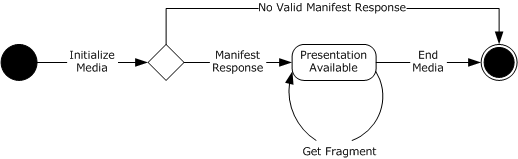 Figure 3: Client state machine diagramThe main data elements that are required by any implementation are:Presentation Description: A hierarchical data element that encapsulates metadata from the presentation, as specified in section 3.1.1.1.Fragment Description: Metadata and samples for a single fragment, as specified in section 3.1.1.2.Active Presentation: An instance of the Presentation Description data element. This data element is maintained as state by the client.Presentation Available: A flag that indicates whether the Active Presentation has been successfully initialized. This data element is maintained as state by the client.Sparse Stream Pointer Header: A string that contains the name of the HTTP header that is used to carry the Sparse Stream Pointer message, specified in section 2.2.5.Presentation DescriptionThe Presentation Description data element encapsulates all metadata for the presentation.Presentation Metadata: A set of metadata that is common to all streams in the presentation. Presentation Metadata comprises the following fields, specified in section 2.2.2.1:MajorVersionMinorVersionTimeScaleDurationIsLiveLookaheadCountDVRWindowLengthStream Collection: A collection of Stream Description data elements, as specified in section 3.1.1.1.2.Protection Description: A collection of Protection System Metadata Description data elements, as specified in section 3.1.1.1.1.Protection System Metadata DescriptionThe Protection System Metadata Description data element encapsulates metadata that is specific to a single Content Protection System.Protection Header Description: Content protection metadata that pertains to a single Content Protection System. Protection Header Description comprises the following fields, specified in section 2.2.2.2:SystemIDProtectionHeaderContentStream DescriptionThe Stream Description data element encapsulates all metadata that is specific to a single stream.Stream Metadata: A set of metadata that is common to all tracks for the stream. Stream Metadata comprises the following fields, specified in section 2.2.2.3:StreamTimeScaleTypeNameNumberOfFragmentsNumberOfTracksSubtypeUrlStreamMaxWidthStreamMaxHeightDisplayWidthDisplayHeightTrack Collection: A collection of Track Description data elements, as specified in section 3.1.1.1.2.1.Fragment Reference Collection: An ordered collection of Fragment Reference Description data elements, as specified in section 3.1.1.1.3.Sparse Stream Flag: A Boolean flag that specifies whether the stream is a sparse stream.Parent Stream: A reference to the Stream Description data element for this stream's Parent Stream. This data element SHOULD NOT be set unless the stream is a sparse stream.Last Downloaded Fragment: A 64-bit, unsigned integer that holds a reference to the Last Known Fragment for a sparse stream. This data element SHOULD NOT be set unless the stream is a sparse stream.Track DescriptionThe Track Description data element encapsulates all metadata that is specific to a single track.Track Metadata: A set of metadata that is common to all fragments for the track. Track Metadata contains the following fields, specified in section 2.2.2.5:IndexBitrateMaxWidthMaxHeightSamplingRateAudioTagBitsPerSamplePacketSizeCodecPrivateDataNALUnitLengthFieldCustom Attributes Collection: A collection of Custom Attribute Description data elements, as specified in section 3.1.1.1.2.1.1.Custom Attribute DescriptionThe Custom Attribute Description data element encapsulates a key/value pair that disambiguates tracks.Key Value Pair: A single key/value pair. Key Value Pair contains the following fields, specified in section 2.2.2.5.1:CustomAttributeNameCustomAttributeValueFragment Reference DescriptionThe Fragment Reference Description data element encapsulates metadata that is needed to identify a fragment in the stream and to create a corresponding Fragment Request message.Fragment Reference Metadata: A set of metadata that describes a set of related fragments in all tracks for the stream. Fragment Reference Metadata contains a collection of Track-Specific Fragment Reference Description data elements, specified in section 3.1.1.1.3.1, and the following fields, specified in section 2.2.2.6:FragmentNumberFragmentDurationFragmentTimeTrack-Specific Fragment Reference Collection: A collection of Track-Specific Fragment Reference Description data elements, as specified in section 3.1.1.1.3.1.Track-Specific Fragment Reference DescriptionThe Fragment Reference Description data element encapsulates metadata that is needed to identify a fragment in the stream and to create a corresponding Fragment Request message.Track-Specific Fragment Reference Metadata: A set of metadata that describes a set of related fragments in all tracks for the stream. Fragment Reference Metadata contains the following fields, specified in section 2.2.2.6:TrackFragmentIndexAttributeManifestOutputSampleFragment DescriptionThe Fragment Description data element encapsulates metadata and sample data for a single fragment.Fragment Metadata: A set of metadata that is common to all samples in the fragment. Fragment Metadata contains the following fields:SequenceNumber, specified in section 2.2.4.2DefaultSampleDuration, specified in section 2.2.4.4DefaultSampleSize, specified in section 2.2.4.4DefaultSampleFlags, specified in section 2.2.4.4FirstSampleFlags, specified in section 2.2.4.5VendorExtensionUUIDBox, specified in section 2.2.4.9Sample Collection: A collection of Sample Description data elements, as specified in section 3.1.1.2.1.Sample DescriptionThe Sample Description data element encapsulates the metadata and data for a single sample.Sample Metadata: A set of attributes that pertain to the sample. Sample Metadata contains the following fields:SampleDuration, specified in section 2.2.4.5TrunBoxSampleFlags, specified in section 2.2.4.5SampleSize, specified in section 2.2.4.5SampleCompositionTimeOffset, specified in section 2.2.4.5SampleData, specified in section 2.2.4.6TimersNone.InitializationInitialization of the client is triggered by an Open Presentation event, specified in section 3.1.4.1. At Initialization, the Presentation Available flag is set to false.The Sparse Stream Pointer Header is initialized from configuration above the Smooth Streaming Transport Protocol layer. The configured value on the client MUST match the configured value on the server for interoperability. <2>Higher-Layer Triggered EventsThe client is initiated by a higher-layer implementation that decodes samples for playback to the end user and uses the state of playback and end-user interaction to initiate Fragment Requests by the client. The following events trigger specific behavior on the client:Open Presentation, specified in section 3.1.4.1Get Fragment, specified in section 3.1.4.2Close Presentation, specified in section 3.1.4.3Open PresentationThe Open Presentation event is used at the start of a viewing session. This event has no effect if the value of the Presentation Available flag is TRUE.The higher-layer implementation provides the following data element:Presentation URI: A string whose syntax matches the syntax of the PresentationURI field, specified in section 2.2.1.When the Open Presentation event is triggered, the client sends a Manifest Request message to the server. Creation of the Manifest Request message is subject to the following rule:The value of the PresentationURI field in the Fragment Request is set to the value of the presentation URI data element.If the processing of the Manifest Request, as specified in section 3.1.5.1, yields a Presentation Description data element, the client MUST perform the following operations:Set the Presentation Available flag to TRUE.Return the Presentation Description data element to the higher-layer implementation.Get FragmentThe Get Fragment event is used during the course of the viewing session. This event has no effect when the value of the Presentation Available flag is false.The higher-layer implementation provides the following data elements:Presentation URI: A string whose syntax matches the syntax of the PresentationURI field, specified in section 2.2.1.Request Stream: A Stream Description data element for the fragment to Request.Request Track: A Track Description data element for the fragment to Request.Request Fragment: A Fragment Reference Description data element for the fragment to Request.When the Get Fragment event is triggered, the client sends a Fragment Request message to the server. Creation of the Fragment Request message is subject to the following rules:The value of the PresentationURI field in the Fragment Request is set to the value of the Presentation URI data element.The value of the BitratePredicate field in the Fragment Request is set to the value of the Bitrate field in the Request Track data element.One instance of the CustomAttributesPredicate field is created per instance of the Custom Attribute Description data element in the Request Track data element.The value of the CustomAttributeKey field of each CustomAttributesPredicate field is set to the value of the CustomAttributeName field in the corresponding CustomAttributesElement field.The value of the CustomAttributeValue field of each CustomAttributesPredicate field is set to the value of the CustomAttributeValue field in the corresponding CustomAttributesElement field.The value of the StreamName field in the Fragment Request is set to the value of the Name field in the Stream Description data element.The value of the Time field in the Fragment Request is set to the value of the FragmentTime field in the Request Fragment data element.If the processing of the Fragment Response, as specified in section 3.1.5.2, yields a Fragment Description data element, the client MUST return the data element to the higher-layer implementation.No state change is effected when the Get Fragment event is triggered.Close PresentationThe Close Presentation event is used at the end of a viewing session. This event has no effect if the value of the Presentation Available flag is false.When the Close Presentation event is triggered, the client sets the Presentation Available flag to false and enters the Final state.Processing Events and Sequencing RulesThe following event processing and sequencing rules apply:Manifest Request and Manifest Response, as specified in section 3.1.5.1Fragment Request and Fragment Response, as specified in section 3.1.5.2The expected Response from the server to a Fragment Request message is a Fragment Response message. If the Response to a received Fragment Request message contains a message body [RFC2616] but is not a valid Fragment Response, the client SHOULD return the error to the higher layer.The expected Response from the server to a Manifest Request Message is a Manifest Response message. If the Response that is received is not a valid Manifest Response message, the client MUST enter the Final state.Manifest Request and Manifest ResponseWhen a Manifest Request is sent to the server, the client MUST wait for a Manifest Response message to arrive. If the underlying transport returns an error, the client MUST enter the Final state.If the underlying transport returns a Response that adheres to the syntax of the Fragment Response message, the message is processed to yield a Presentation Description, subject to the following processing rules:The Presentation Metadata data element is populated by using data in the SmoothStreamingMedia field, as specified in section 2.2.2.1, subject to the field mapping rules that are specified in section 3.1.1.1.The Protection Description data element is populated by using data in the ProtectionElement field, as specified in section 2.2.2.2, subject to the field mapping rules that are specified in section 3.1.1.1.1.The Stream Collection data element is populated by creating one Stream Description data element per instance of the StreamElement field, specified in section 2.2.2.3.Each Stream Description data element is populated by using data in the corresponding StreamElement field, subject to the field mapping rules that are specified in section 3.1.1.1.2.If the Stream Description data element's Parent Track field is set, its Sparse Stream Flag is set to true. Otherwise, the Sparse Stream Flag is set to false.The Track Collection data element of each Stream Description data element is populated by creating one Track Description data element per instance of the TrackElement field, specified in section 2.2.2.5, in the corresponding StreamElement field.Each Track Description data element is populated by using data in the corresponding TrackElement field, subject to the field mapping rules that are specified in section 3.1.1.1.2.1.The Custom Attributes Collection data element of each Track Description data element is populated by creating one Custom Attribute Description data element per instance of the CustomAttributesElement field, specified in section 2.2.2.5.1, in the corresponding TrackElement field.Each Custom Attribute Description data element is populated by using data in the corresponding CustomAttributesElement field, subject to the field mapping rules that are specified in section 2.2.2.5.1.The Fragment Reference Collection data element of each Stream Description data element is populated by creating one Fragment Reference Description data element per instance of the StreamFragmentElement field, specified in section 2.2.2.6, in the corresponding StreamElement field.Each Fragment Reference Description data element is populated by using data in the corresponding StreamFragmentElement field, subject to the field mapping rules that are specified in section 3.1.1.1.3.The Fragment Reference Collection data element of each Stream Description data element is populated by creating one Fragment Reference Description data element per instance of the StreamFragmentElement field, specified in section 2.2.2.6, in the corresponding StreamElement field.Each Fragment Reference Description data element is populated by using data in the corresponding StreamFragmentElement field, subject to the field mapping rules that are specified in section 3.1.1.1.3.The Track-Specific Fragment Reference Collection data element of each Fragment Reference Description data element is populated by creating one Track-Specific Fragment Reference Description data element per instance of the TrackFragmentElement field, specified in section 2.2.2.6.1, in the corresponding StreamFragmentElement field.Each Track-Specific Fragment Reference Description data element is populated by using data in the corresponding StreamFragmentElement field, subject to the field mapping rules that are specified in section 3.1.1.1.3.After the population of the Presentation Description, the following rules MUST be applied:If the StreamTimeScale field for any Stream Description data element is not set, the StreamTimeScale field for that Stream Description data element is set to the value of the Duration field of the Presentation Description data element.If the Duration field of the Presentation Metadata data element is equal to 0, the Duration field is set to the result of the following computation:For each Stream Description data element, compute a Stream Duration value by summing the Fragment Duration fields of each Fragment Reference Description data element, and dividing by the value of the StreamTimeScale field for that Stream Description data element.Set the Duration field by multiplying the maximum of the set of computed Stream Duration values by the value of the TimeScale field in the Presentation Metadata data element.If the Name field of the Stream Description data element is not set, the Name element is set to the value of the Type field. If, after this operation, the Name fields of all Stream Description data elements are not unique with respect to each other, the data is considered invalid, and the client SHOULD enter the Final state without yielding a Presentation Description data element.If, for any Stream Description data element, the StreamMaxWidth field is not set, and the Type field is "video", the StreamMaxWidth field is set to the maximum of all MaxWidth fields in all Track Description data elements that are contained in the Stream Description data element.If, for any Stream Description data element, the StreamMaxHight field is not set, and the Type field is "video", the StreamMaxHeight field is set to the maximum of all MaxHeight fields in all Track Description data elements that are contained in the Stream Description data element.In each Stream Description data element, the client MUST iterate through the Fragment Reference Collection in order and apply the following rules for each Fragment Reference Description data element:If the current Fragment Reference Description data element is the last in the collection and the value of the FragmentDuration field is not set, the data is considered invalid, and the client MUST enter the Final state without yielding a Presentation Description data element.If neither of the values of the FragmentTime and FragmentDuration fields for a single Fragment Reference Description is set, the data is considered invalid, and the client MUST enter the Final state without yielding a Presentation Description data element.If the current Fragment Reference Description data element is the first in the collection and the value of the FragmentTime field in the collection is not set, the value of the FragmentTime field is set to 0.If the value of the FragmentTime field in the current Fragment Reference Description data element is not set, the value of the FragmentTime field is set to the sum of the values of the FragmentTime and FragmentDuration fields of the preceding Fragment Reference Description data element.If the value of the FragmentDuration field in the current Fragment Reference Description data element is not set, the value of the FragmentDuration field is set to the value that is obtained by subtracting the value of the FragmentTime field from the value of the FragmentTime field in the following Fragment Reference Description data element in the collection.If the value of the FragmentTime field is greater than the value of the FragmentTime field in the following Fragment Reference Description data element in the collection, the client MUST enter the Final state without yielding a Presentation Description data element.If the underlying transport returns a Response that does not adhere to the syntax of the Manifest Response message, the client MUST enter the Final state without yielding a Presentation Description data element.Fragment Request and Fragment ResponseWhen a Fragment Request is sent to the server, the client MUST wait for a Fragment Response message to arrive. If the underlying transport returns an error, the client MUST enter the Final state. Processing makes use of the following variables:Current Sample Start: The offset of the beginning of the current sample, in bytes. This value of Current Sample Start is initialized to 0.Sparse Stream Notifications: A collection in which each entry contains two data points:Stream Description Reference: A reference to the Stream Description data element for which a new fragment is available.Timestamp: A 64-bit, unsigned integer that represents the timestamp of the new fragment.If the underlying transport returns a Response that adheres to the syntax of the Fragment Response message, the message is processed to yield a Presentation Description, subject to the following processing rules:The Fragment Description data element is using data in the FragmentMetadata field, as specified in section 2.2.4, subject to the field mapping rules that are specified in section 3.1.1.2.The Sample Collection data element is populated by creating a Sample Description data element per instance of the TrunBoxPerSampleFields field, specified in section 2.2.4.5.Each Sample Description data element is populated by using data in the FragmentMetadata field, as specified in section 2.2.4.5, subject to the field mapping rules that are specified in section 3.1.1.1.2.After the population of the Fragment Description, the following rules MUST be applied:If the FirstSampleFlags field of the Fragment Description is not set, the value of this field is set to the value of the DefaultSampleFlags field.In each Fragment Description data element, the client MUST iterate through the Fragment Collection in order and apply the following rules for each Fragment Description data element:If the current Sample Description data element is the first in the collection and the value of the SampleFlags field is not set, the value of the SampleFlags field is set to the value of the FirstSampleFlags field in the Fragment Description data element.If the value of the SampleDuration field of the current Sample Description data element is not set, the value is set to the value of the DefaultSampleDuration field in the Fragment Description data element.If the value of the SampleSize field of the current Sample Description data element is not set, the value is set to the value of the DefaultSampleSize field in the Fragment Description data element.If the underlying transport returns a Response that does not adhere to the syntax of the Fragment Response message, the client MUST enter the Final state without yielding a Fragment Description data element and stop further processing of these rules.If the Sparse Track Flag in the Stream Description data element that is used to generate the Fragment Request is true, the client MUST update the Last Downloaded Fragment field of the Stream Description by setting the Last Downloaded Timestamp value to match the timestamp of the Fragment Request.The client MUST attempt to match the HTTP header [RFC2616] whose name matches the value of the Sparse Stream Pointer Header field, specified in section 3.1.1, to the syntax of the Sparse Stream Pointer message, specified in section 2.2.5. If a match is found, the following additional processing is performed:For each SparseStreamFragment field in the Sparse Stream Pointer message, the client MUST perform the following operations:Search the Stream Collection data element in the Active Presentation data element to locate the Stream Description whose Name field matches the SparseStreamName field.If no match can be found or if the Sparse Stream Flag of the matching Stream Description data element is false, the client MUST enter the Final state without yielding a Fragment Description data element.Compare the value of the SparseStreamTimeStamp field to the Last Downloaded Timestamp field of the Stream Description data element.If the Last Downloaded Timestamp field is not set, or if the value of the SparseStreamTimeStamp field is greater than the Last Downloaded Timestamp field, add an entry to the Sparse Stream Notifications collection for which the Stream Description Reference field is set to the matching Stream Description, and the Timestamp field is set to the value of the SparseStreamTimeStamp field.If the Sparse Stream Notifications collection is not empty, the client yields this collection to the higher layer in addition to the Fragment Description.Timer EventsNone.Other Local EventsNone.Server DetailsThe server does not maintain state and treats all arriving messages independently.Abstract Data ModelThis section describes a conceptual model of possible data organization that an implementation maintains to participate in this protocol. The described organization is provided to facilitate the explanation of how the protocol behaves. This document does not mandate that implementations adhere to this model as long as their external behavior is consistent with that described in this document.The server uses the same conceptual model as the client, specified in section 3.1.1.TimersNone.InitializationThere is no initialization required for the Smooth Streaming Transport Protocol layer. Successful initialization of the underlying transport (HTTP) is a prerequisite for successful operation of the server.The Sparse Stream Pointer Header is initialized from configuration above the Smooth Streaming Transport Protocol layer. The configured value on the client MUST match the configured value on the server for interoperability. <3>Higher-Layer Triggered EventsNone.Processing Events and Sequencing RulesThe following event processing and sequencing rules apply:When a valid Manifest Request message arrives, the server MUST respond with a Manifest Response message.When a valid Fragment Request message arrives, the server MUST respond with a Fragment Response message. Depending on the value of the FragmentsNoun field in the Fragment Request (section 2.2.3), the form of the FragmentResponse field, specified in section 2.2.4, varies according to the following rules:If the FragmentsNoun field is a FragmentsNounFullResponse, the FragmentResponse field MUST be a FragmentFullResponse.If the FragmentsNoun field is a FragmentsNounMetadataOnly, the FragmentResponse field MUST be a FragmentMetadataResponse.If the FragmentsNoun field is a FragmentsNounDataOnly, the FragmentResponse field MUST be a FragmentDataResponse.If the FragmentsNoun field is a FragmentsNounIndependentOnly, the FragmentResponse field MUST be a FragmentFullResponse, and all samples in the FragmentResponse field MUST be independently decodable, as defined in [ISO/IEC-14496-12].The following special processing rules apply when a Fragment Response is generated in a live presentation:Requested Streams Collection: The server computes the set of all Stream Descriptions that pertain to the fragments that are referenced in the incoming Fragment Request message.For each entry in the Requested Streams Collection, perform the following processing:If the selected item is not a child stream of another stream, do the following:Child Streams Collection: The server computes the set of all Stream Descriptions for which the Parent Streams field references the selected item in the Requested Streams Collection.From each item in the Child Streams Collection, generate a SparseStreamFragment field, specified in section 2.2.5, by setting the SparseStreamName field to the Name field of the Stream Description data element, and setting the SparseStreamTimestamp field to the greatest timestamp of any fragment for the corresponding stream that is available from the server, but that is not later than the timestamp of the corresponding requested fragment.Generate a SparseStreamSet field from the SparseStreamFragment fields that were generated in the previous step.If the selected item is a child stream of another stream, and the requested fragment is not the first fragment in the track, do the following:Generate a SparseStreamFragment field, specified in section 2.2.5, by setting the SparseStreamName field to the Name field of the selected item. Set the SparseStreamTimestamp field to the timestamp of the preceding fragment in the track.Generate a SparseStreamSet field containing a single SparseStreamFragment field, as specified in the preceding step.If any SparseStreamSet fields are generated as a result of the preceding steps, generate a SparseStreamPointer field according to the following rules:If the processing rules that are specified by HTTP [RFC2616] result in an HTTP header whose name matches the value of the Sparse Stream Pointer Header field, the data becomes the HeaderData field. Otherwise, the HeaderData and DELIMITER fields are omitted.The remainder of the SparseStreamPointer field is generated from the SparseStreamSet fields.Timer EventsNone.Other Local EventsNone.Live Encoder DetailsAbstract Data ModelThis section describes a conceptual model of possible data organization that a live encoding implementation maintains in order to participate in this protocol. The described organization is provided to facilitate the explanation of how the protocol behaves. This document does not mandate that implementations adhere to this model as long as their external behavior is consistent with that described in this document.The live encoder acts in accordance with the following model.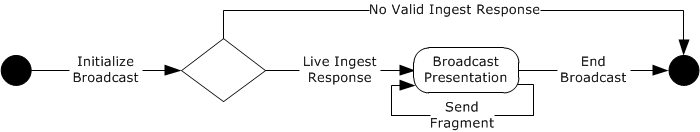 Figure 4: Live Encoder state machine diagramThe main data elements that are required by any implementation are:Live Server Manifest Box: Includes a live server manifest that describes tracks and metadata in an MPEG-4 ([MPEG4-RA]) container, as specified in [ISO/IEC-14496-12].Stream Manifest Box (optional): Responsible for enumerating all streams, ensuring that clients wait for all the streams before beginning a broadcast, as specified in section 2.2.7.2.File Type Box: Specifies the subtype and intended use of the MPEG-4 file, along with high-level attributes as specified in section 2.2.7.1.Movie: This is the media file in fragmented-MPEG-4 format, as specified in [ISO/IEC-14496-12].Fragment: This is the media fragment, as specified in section 2.2.7.5.TimersNone.InitializationAn HTTP POST request from an encoder with an empty body (zero content length) using the URL as specified in the LiveIngestRequest field (2.2.7).The server does not send back a response until the entire POST is received. This allows for error detection before all the data is ready, which is necessary in long live streams.Higher-Layer Triggered EventsThe LiveIngest point (section 2.2.7) is driven by a higher-layer implementation that ingests streams for broadcast to the end user. The following events trigger specific behavior on the LiveIngest point:Open Presentation, specified by section 3.3.4.1.End Ingest, specified by section 3.3.4.2.Start StreamAfter a 200 HTTP response is received from the server following initialization, the encoder SHOULD initiate a new, long-running HTTP POST request. The payload of the request MUST be the fragment MPEG-4 ([MPEG4-RA]) stream, starting from the header boxes and followed by the fragments. The request MUST follow the specifications in Transport (section 2.1).If a StreamManifest (section 2.2.7.2) is provided by the encoder, the server waits until all the enumerated streams are received before starting the broadcast. If all the streams are not received within the defined duration time, some of the earlier streams' data MAY be discarded and lost before initialization.Stop StreamA started stream can be stopped only by an End-Of-Stream (EOS) signal from the encoder, a manual shutdown command, or an internal error. To properly signify the end of a live broadcast, the encoder SHOULD send an empty MfraBox as specified by [ISO/IEC-14496-12] with no embedded sample entries in the Tfra box and no MfroBox following, as specified by [ISO/IEC-14496-12].The long-running POST request SHOULD be properly terminated by closing the HTTP connection as specified in the HTTP protocol [RFC2616].Processing Events and Sequencing RulesNone.Timer EventsNone.Other Local EventsNone.Protocol ExamplesManifest ResponseThe following is an example of a Manifest Response (section 2.2.2) message.<?xml version="1.0" encoding="UTF-8"?><SmoothStreamingMedia MajorVersion="2" MinorVersion="0"       Duration="2300000000" TimeScale="10000000">   <Protection>     <ProtectionHeader SystemID="{9A04F079-9840-4286-AB92E65BE0885F95}">        <!-- Base 64-Encoded data omitted for clarity -->     </ProtectionHeader>   </Protection>   <StreamIndex      Type = "video"      Chunks = "115"      QualityLevels = "2"      MaxWidth = "720"      MaxHeight = "480"      TimeScale="10000000"      Url =        "QualityLevels({bitrate},{CustomAttributes})/Fragments(video={start_time})"      Name = "video"   >      <QualityLevel Index="0" Bitrate="1536000" FourCC="WVC1"          MaxWidth="720" MaxHeight="480"         CodecPrivateData = "270000010FCBEE1670EF8A16783BF180C9089CC4AFA11C0000010E1207F840"          >          <CustomAttributes>            <Attribute Name = "Compatibility" Value = "Desktop" />         </CustomAttributes>      </QualityLevel>      <QualityLevel Index="5" Bitrate="307200" FourCC="WVC1"          MaxWidth="720" MaxHeight="480"          CodecPrivateData = "270000010FCBEE1670EF8A16783BF180C9089CC4AFA11C0000010E1207F840">          <CustomAttributes>            <Attribute Name = "Compatibility" Value = "Handheld" />         </CustomAttributes>      </QualityLevel>      <c t = "0" d = "19680000" />       <c n = "1" t = "19680000" d="8980000" />   </StreamIndex></SmoothStreamingMedia>Fragment RequestThe following is an example of a Fragment Request (section 2.2.3) message. It follows the Manifest Response (section 4.1) message example, in compliance with the sequencing rules that are specified in section 3.1.5./PubPoint.ism/QualityLevels(307200,Compatibility=Handheld)/Fragments(video=1968000)Live Ingest RequestThe following is an example of a LiveIngestRequest as specified in section 2.2.7.http://Server/mybroadcast.isml/streams(720p)Stream ManifestThe following is an example of a StreamManifest as specified in section 2.2.7.2.1.<?xml version="1.0" encoding="utf-16"?><smil xmlns="http://www.w3.org/2001/SMIL20/Language">   <body>      <par>         <ref src = "Events(exampleEvent)/Streams(1080p)" />         <ref src = "Events(exampleEvent)/Streams(720p)" />         <ref src = "Events(exampleEvent)/Streams(480p)" />      </par>   </body></smil>Live Server ManifestThe following is an example of a LiveServerManifest as specified in section 2.2.7.3.<?xml version="1.0" encoding="utf-16"?><smil xmlns="http://www.w3.org/2001/SMIL20/Language">   <head>     <meta name="Meta Data" content="Common meta data" />   </head>   <body>      <switch>         <video src = "Stream" systemBitrate="1450000">            <param name="trackID" value="2" valuetype="data" />            <param name="FourCC" value="WVC1" valuetype="data" />            <param name="MaxWidth" value="640" valuetype="data" />   <param name="MaxHeight" value="480" valuetype="data" />            <param name="CodecPrivateData"                         value="250000010FD37E27F1678A27F (no line break here)             859E80490824C4ADF5DC00000010E5A67F840"                valuetype="data" />         </video>         <video src = "Stream" systemBitrate="1050000">            <param name="FourCC" value="WVC1" valuetype="data" />      <param name="trackID" value="2" valuetype="data" />            <param name="MaxWidth" value="640" valuetype="data" />            <param name="MaxHeight" value="480" valuetype="data" />            <param name="CodecPrivateData"             value="250000010FD37E27F1678A27F (no line break here)                          859E80490824C4ADF5DC00000010E5A67F840"                 valuetype="data" />         </video>               <audio src = "Stream" systemBitrate="94208">            <param name="trackID" value="1" valuetype="data" />      <param name="Subtype" value="WMAPRO" valuetype="data" />            <param name="CodecPrivateData"                                value="6101020044AC0000853E00009 (no line break here)                      D0B10000A00008800000F0000000000"      valuetype="data" />   <param name="SamplingRate" value = "48000" valuetype="data" />   <param name="BitsPerSample" value = "16" valuetype="data" />   <param name="PacketSize" value = "1115" valuetype="data" />            </audio>      </switch>   </body></smil>Server Ingest RequestThe following is an example of a ServerIngestRequest field as specified in section 2.2.8.Note  In this case, it is assumed that the original broadcast included the EventID parameter.http://Server/mybroadcast.isml/Events(myEvent)/streams(720p)SecuritySecurity Considerations for ImplementersIf the content that is transported by using this protocol has high commercial value, a Content Protection System can be used to prevent unauthorized use of the content. The ProtectionElement field can be used to carry metadata that is related to the use of a Content Protection System.Index of Security ParametersAppendix A: Product BehaviorThe information in this specification is applicable to the following Microsoft products or supplemental software. References to product versions include updates to those products.Windows Server 2008 operating systemWindows Server 2008 R2 operating systemWindows Server 2012 operating systemWindows Server 2012 R2 operating systemExceptions, if any, are noted in this section. If an update version, service pack or Knowledge Base (KB) number appears with a product name, the behavior changed in that update. The new behavior also applies to subsequent updates unless otherwise specified. If a product edition appears with the product version, behavior is different in that product edition.Unless otherwise specified, any statement of optional behavior in this specification that is prescribed using the terms "SHOULD" or "SHOULD NOT" implies product behavior in accordance with the SHOULD or SHOULD NOT prescription. Unless otherwise specified, the term "MAY" implies that the product does not follow the prescription.<1> Section 1.5:  The Smooth Streaming Protocol is supported in the following IIS Media Services Windows implementations.<2> Section 3.1.3: The Windows implementation, "IIS Media Services 3.0", uses "Content-Type" as the default value of this field to maximize compatibility with existing web browser-based HTTP APIs.<3> Section 3.2.3: The Windows implementation, "IIS Media Services 3.0", uses "Content-Type" as the default value of this field to maximize compatibility with existing web browser-based HTTP APIs.Change TrackingThis section identifies changes that were made to this document since the last release. Changes are classified as Major, Minor, or None. The revision class Major means that the technical content in the document was significantly revised. Major changes affect protocol interoperability or implementation. Examples of major changes are:A document revision that incorporates changes to interoperability requirements.A document revision that captures changes to protocol functionality.The revision class Minor means that the meaning of the technical content was clarified. Minor changes do not affect protocol interoperability or implementation. Examples of minor changes are updates to clarify ambiguity at the sentence, paragraph, or table level.The revision class None means that no new technical changes were introduced. Minor editorial and formatting changes may have been made, but the relevant technical content is identical to the last released version.The changes made to this document are listed in the following table. For more information, please contact dochelp@microsoft.com.IndexAAbstract data model 53   client 42   server 51Applicability 9CCapability negotiation 10Change tracking 61Client   abstract data model 42   event processing      Fragment Request 50      Fragment Response 50      Manifest Request 48      Manifest Response 48      overview 47   Fragment Description data element 45   higher-layer triggered events 46      Close Presentation event 47      Get Fragment event 46      Open Presentation event 46      overview 46   initialization 46   local events 51   other local events 51   overview 42   Presentation Description data element 42   sequencing rules      Fragment Request 50      Fragment Response 50      Manifest Request 48      Manifest Response 48      overview 47   timer events 51   timers 46DData model - abstract   client 42   server 51EEvent processing   client      Fragment Request 50      Fragment Response 50      Manifest Request 48      Manifest Response 48      overview 47   server 52Examples   Fragment Request 56   Live Ingest Request 57   Live Server Manifest 57   Manifest Response 56   overview 56   Server Ingest Request 58   Stream Manifest 57FFields - vendor-extensible 10Fragment Description data element 45Fragment Not Yet Available message 35Fragment Request message 25Fragment Response common fields 33Fragment Response message 26FragmentRequest message 25FragmentResponse message 26GGlossary 5HHigher-layer triggered events   client 46      Close Presentation event 47      Get Fragment event 46      Open Presentation event 46      overview 46   server 52   start stream 54   stop stream 55IImplementer - security considerations 59Index of security parameters 59Informative references 7Initialization 54   client 46   server 52Introduction 5LLive Ingest message 35LiveIngest 35Local events   client 51   server 53MManifest Request message 13Manifest Response message 14ManifestRequest message 13ManifestResponse message 14MdatBox 33Messages   Fragment Not Yet Available 35   Fragment Request 25   Fragment Response 26   Fragment Response common fields 33   FragmentRequest 25   FragmentResponse 26   Live Ingest 35   LiveIngest 35   Manifest Request 13   Manifest Response 14   ManifestRequest 13   ManifestResponse 14   MdatBox 33   MfhdBox 27   MoofBox 26   ProtectionElement 16   ServerIngest 40   Server-to-Server Ingest 40   SmoothStreamingMedia 14   Sparse Stream Pointer 35   SparseStreamPointer 35   StreamElement 17   StreamFragmentElement 23   syntax 11   TfhdBox 30   TfrfBox 29   TfxdBox 28   TrackElement 19   TrafBox 27   transport 11   TrunBox 31   UrlPattern 19MfhdBox 27MoofBox 26NNormative references 6OOther local events   client 51   server 53Overview (synopsis) 7PParameters - security index 59Preconditions 9Prerequisites 9Presentation Description data element 42Processing events and sequencing rules 55Product behavior 60ProtectionElement 16RReferences 6   informative 7   normative 6Relationship to other protocols 9SSecurity   implementer considerations 59   parameter index 59Sequencing rules   client      Fragment Request 50      Fragment Response 50      Manifest Request 48      Manifest Response 48      overview 47   server 52Server   abstract data model 51   event processing 52   higher-layer triggered events 52   initialization 52   local events 53   other local events 53   overview 51   sequencing rules 52   timer events 53   timers 52ServerIngest 40Server-to-Server Ingest message 40SmoothStreamingMedia 14Sparse Stream Pointer message 35SparseStreamPointer message 35Standards assignments 10StreamElement 17StreamFragmentElement 23StreamManifestBox 36Syntax 11TTfhdBox 30TfrfBox 29TfxdBox 28Timer events   client 51   server 53Timers   client 46   server 52TrackElement 19Tracking changes 61TrafBox 27Transport 11Triggered events   client      Close Presentation event 47      Get Fragment event 46      Open Presentation event 46      overview 46   server 52Triggered events - higher-layer   client 46   server 52TrunBox 31UUrlPattern 19VVendor-extensible fields 10Versioning 10DateRevision HistoryRevision ClassComments6/4/20100.1MajorFirst Release.7/16/20100.1NoneNo changes to the meaning, language, or formatting of the technical content.8/27/20100.1NoneNo changes to the meaning, language, or formatting of the technical content.10/8/20100.2MinorClarified the meaning of the technical content.11/19/20100.2NoneNo changes to the meaning, language, or formatting of the technical content.1/7/20110.2NoneNo changes to the meaning, language, or formatting of the technical content.2/11/20110.2NoneNo changes to the meaning, language, or formatting of the technical content.3/25/20110.2NoneNo changes to the meaning, language, or formatting of the technical content.5/6/20110.2.1EditorialChanged language and formatting in the technical content.6/17/20110.3MinorClarified the meaning of the technical content.9/23/20110.3NoneNo changes to the meaning, language, or formatting of the technical content.12/16/20111.0MajorUpdated and revised the technical content.3/30/20122.0MajorUpdated and revised the technical content.7/12/20122.1MinorClarified the meaning of the technical content.10/25/20123.0MajorUpdated and revised the technical content.1/31/20133.0NoneNo changes to the meaning, language, or formatting of the technical content.8/8/20134.0MajorUpdated and revised the technical content.11/14/20135.0MajorUpdated and revised the technical content.2/13/20146.0MajorUpdated and revised the technical content.5/15/20146.0NoneNo changes to the meaning, language, or formatting of the technical content.6/30/20156.0NoneNo changes to the meaning, language, or formatting of the technical content.7/14/20167.0MajorSignificantly changed the technical content.6/1/20177.0NoneNo changes to the meaning, language, or formatting of the technical content.9/15/20178.0MajorSignificantly changed the technical content.3/16/20189.0MajorSignificantly changed the technical content.NameValuetrackID (required)A required attribute that MUST be present. It specifies the ID of the track containing the described video, audio, or textstream element. This value correlates to the track_ID field in the tfhd and trak boxes for the track.trackNameAn optional parameter that specifies the client-facing name of the track and appears in the Fragments() noun as part of the URL. All the tracks that have the same value for systemBitrate and attributes MUST have distinct track names. If this parameter is omitted, the following default track names are assigned by IIS:video tracks: value="video"audio tracks: value="audio"textstream tracks: value="textstream"manifestOutputAn optional parameter that specifies whether sample data for the particular track is accumulated into the manifest and therefore made immediately available to the client. Valid values for this parameter are TRUE or FALSE. If omitted, the default value is FALSE and sample data is not accumulated in the manifest.parentTrackNameAn optional parameter that identifies the track as being a sparse track and also specifies the name of its parent track. If this track is a control track, its data is downloaded transparently with the data from the parent track. Valid values for this parameter are trackName parameters for other tracks in the presentation. The tracks that are referenced by parentTrackName MUST NOT be control tracks and MUST NOT be sparse tracks.{namepace}_{custom attribute}An optional parameter allowing the definition of additional extended attributes for a track. The namespace and custom attribute are defined on a per-use basis with the brackets omitted. This parameter can be used to discriminate between tracks having the same track name and bit rate.timescaleAn optional parameter that specifies the timescale for this track, as the number of units that pass in 1 second. If this parameter is not present, the default value that is used is 10,000,000, which maps to increments of 100 nanoseconds.SubtypeAn optional parameter that specifies information that can be used by the client to identify characteristics of the track.Security parameterSectionProtectionElement2.2.2.2IIS Media Services VersionApplicable Windows Server ReleasesIIS Media Services 3.0Windows Server 2008, Windows Server 2008 R2 IIS Media Services 4.0Windows Server 2008, Windows Server 2008 R2IIS Media Services 4.1Windows Server 2008, Windows Server 2008 R2, Windows Server 2012 SectionDescriptionRevision class1.5 Prerequisites/PreconditionsAdded a product behavior note for the mapping of applicable Windows Server releases and IIS Media Services versions.Major2.2.2.5 TrackElement8441 : Updated the CodecPrivateData field ABNF representation with the PPSField and updated that PPSField contains the Picture Parameter Set (PPS).Major2.2.4.7 TrunBox8458 : Added definitions to the DataOffset and DataOffsetPresent fields.Major6 Appendix A: Product BehaviorRemoved Windows Server 2016 and Windows Server from the applicability list.Major